Муниципальное образовательное учреждение 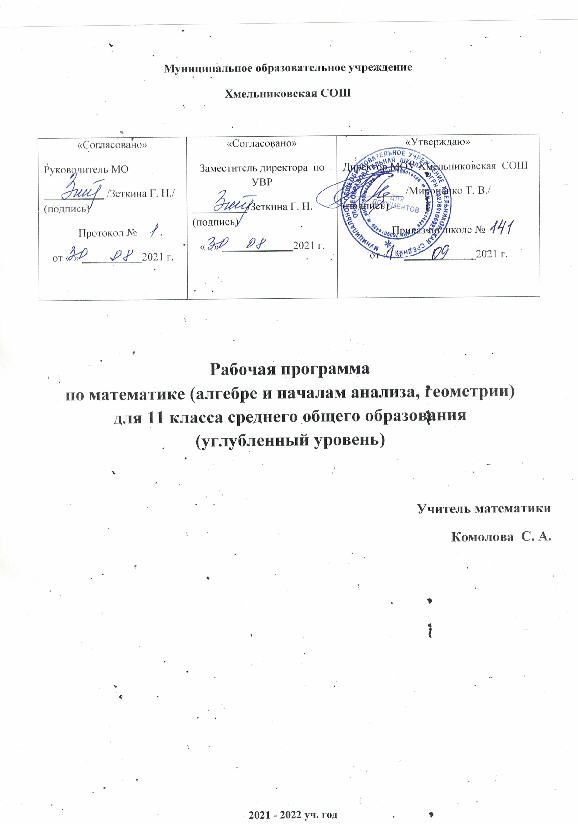 ПОЯСНИТЕЛЬНАЯ ЗАПИСКАРабочая программа по математике для учащихся 11 класса составлена на основе следующих нормативных документов и методических материалов:Федеральный государственный образовательный стандарт среднего общего образования (утвержден приказом Минобрнауки России № 413 от 17 мая 2012 года) с изменениями и дополнениями от: 29 декабря 2014 г., 31 декабря 2015 г.Примерная основная образовательная программа среднего (полного) общего образования, Основная образовательная программа среднего общего образования  МОУХмельниковская СОШ.Федеральный перечень учебников, рекомендуемых к использованию при реализации имеющих государственную аккредитацию образовательных программ начального общего, основного общего, среднего общего образования, утвержденный приказом Минпросвещения России № 345 от 28декабря 2018 г.Методическое письмо о преподавании учебного предмета «Математика» 
в общеобразовательных учреждениях Ярославской области в 2021 /2022 уч.г.Программы. Алгебра и начала математического анализа. 10 - 11 классы /авт.-сост. И. И. Зубарева, А. Г. Мордкович. Геометрия. 10 – 11 классы. Сборник рабочих программ / составитель: Т. А. Бурмистрова.УМК коллектива под руководством А. Г. Мордковича (Алгебра и начала математического анализа); коллектива под руководством Л. С. Атанасяна (Геометрия)В соответствии с Федеральным государственным образовательным стандартом среднего общего образования основные цели завершающего этапа школьного образования состоят:в завершении формирования у обучающихся - средствами культуры, науки, искусства, литературы – общей культуры и относительно целостной системы знаний, деятельностей и представлений о природе, обществе и человеке;формировании устойчивой потребности учиться, готовности к непрерывному образованию, саморазвитию и самовоспитанию, к созидательной и ответственной трудовой деятельности на благо семьи, общества и государства;развитие индивидуальности и творческих способностей с учетом профессиональных намерений, интересов и запросов обучающихся, необходимости эффективной подготовки выпускников к освоению программ профессионального образования;обеспечение условий обучения и воспитания, социализации и духовно-нравственного развития обучающихся, формирование гражданской идентичности, социального становления личности, самореализации в социально и личностно значимой деятельности.	Изучение математики направлено на достижение следующих целей:овладение системой математических понятий, законов и методов, изучаемых в пределах основной образовательной программы среднего общего образования;осознание и объяснение роли изученных понятий, законов и методов в описании и исследовании реальных процессов и явлений; понимание основ аксиоматического построения теорий; представление о математическом моделировании и его возможностях;овладение математической терминологией и символикой, начальными понятиями логики и принципами математического доказательства; самостоятельное проведение доказательных рассуждений в ходе решения задач;выполнение точных и приближенных вычислений и преобразований выражений; решение уравнений и неравенств; решение текстовых задач; исследование функций; оценка вероятности наступления событий в простейших ситуациях; изображение плоских и пространственных геометрических фигур, их комбинаций; чтение геометрических чертежей; описание и обоснование свойств фигур и отношений между ними;становление мотивации к последующему изучению математики, естественных и технических дисциплин в учреждениях системы среднего и высшего профессионального образования и самообразования;осознание и выявление структуры доказательных рассуждений, логического обоснования доказательств; осмысление проблемы соответствия дедуктивных выводов отвлеченных теорий и реальной жизни;овладение основными понятиями, идеями и методами математического анализа, теории вероятностей, статистики и геометрии; способность применять полученные знания  для описания и анализа проблем из реальной жизни;готовность к решению широкого класса задач из различных разделов математики  и смежных учебных предметов, к поисковой и творческой деятельности, в том числе при решении нестандартных задач;овладение навыками использования компьютерных программ при решении математических задач, в том числе для поиска пути решения и иллюстрации хода рассуждения.ВОСПИТАТЕЛЬНЫЕ ЦЕЛИ И ЗАДАЧИвоспитание средствами математики культуры личности: отношения к математике как части общечеловеческой   культуры: знакомство   с   историей   развития   математики,   эволюцией математических идей, понимания значимости математики для общественного прогресса, способах описания на математическом языке явлений реального мира;воспитание самостоятельной личности, способной ориентироваться в общественной, экономической и культурной жизни общества;формирование гражданско-патриотического сознания, нравственной позиции;формирование отношения к миру, своему месту в нем, к людям, осознания себя, своих возможностей;развитие логического и критического мышления, культуры речи, способности к умственному эксперименту;формирование интеллектуальной честности и объективности, способности к преодолению мыслительных стереотипов, вытекающих из обыденного опыта;воспитание качеств личности, обеспечивающих социальную мобильность, способность принимать самостоятельные решения;формирование качеств мышления, необходимых для адаптации в современном информационном обществе;развитие математических способностей и интереса к математическому творчеству.МЕСТО ПРЕДМЕТА В УЧЕБНОМ ПЛАНЕУчебный план МОУ Хмельниковская СОШ в 2021 – 2022 уч. г. на изучение математики в 11 классе основной школы отводит 6 часов (4 ч – алгебра и начала математического анализа (всего 132 урока) и 2 ч – геометрия (всего 66 уроков)) в неделю, всего 198 уроков (33 учебные недели). ТРЕБОВАНИЯ К РЕЗУЛЬТАТАМ ОБУЧЕНИЯ И ОСВОЕНИЮ СОДЕРЖАНИЯ КУРСАПрограмма обеспечивает достижение следующих результатов освоения образовательной программы среднего общего образования: личностные:сформированность представлений об основных этапах истории и наиболее важных современных тенденциях развития математической науки, о профессиональной деятельности ученых-математиков;способность к эстетическому восприятию математических объектов, задач, решений, рассуждений;сформированность потребности к самореализации в творческой деятельности, выражающаяся в креативности мышления, инициативе, находчивости, активности при решении математических задач;потребность в самообразовании, готовность принимать самостоятельные решения.метапредметные:формирование понятийного аппарата и умение видеть приложения полученных математических знаний для описания и решения проблем в других дисциплинах, в окружающей жизни;формирование интеллектуальной культуры, выражающемся в развитии абстрактного и критического мышления, умении распознавать логически некорректные высказывания, отличать гипотезу от факта, применять индуктивные и дедуктивные способы рассуждений, способности ясно, точно и грамотно формулировать и аргументировано излагать свои мысли в устной и письменной речи, корректности в общении;формирование информационной культуры, выражающемся в умении осуществлять поиск, отбор, анализ, систематизацию и классификацию информации, использовать различные источники информации для решения учебных проблем;формирование умения принимать решение в условиях неполной и избыточной информации;формирование представлений о принципах математического моделирования и приобретение начальных навыков исследовательской деятельности;формирование умения видеть различные стратегии решения задач, планировать и осуществлять деятельность, направленную на их решение, проверять и оценивать результаты деятельности, соотнося их с поставленными целями и личным жизненным опытом, а также публично представлять ее результаты, в том числе с использованием средств информационных и коммуникационных технологий.предметные:Алгебра и начала математического анализаобъяснять идеи и методы математики как универсального языка науки и техники, средства моделирования явлений и процессов;обосновывать необходимость расширения числовых множеств (целые, рациональные, действительные, комплексные числа) в связи с развитием алгебры (решение уравнений, основная теорема алгебры);характеризовать системы целых, рациональных, действительных, комплексных чисел; приводить примеры расширения элементарных функций на область комплексных чисел;описывать круг математических задач для решения которых требуется введение новых понятий (степень, арифметический корень, логарифм; синус, косинус, тангенс, котангенс; арксинус, арккосинус, арктангенс, арккотангенс); производить тождественные преобразования, вычислять значения выражений, решать уравнения с радикалами, степенями, логарифмамии тригонометрическими функциями (без ограничения по уровню сложности тождественных преобразований), в том числе при решении практических расчетных задач из окружающего мира, включая задачи по социально-экономической тематике, и из области смежных дисциплин; использовать идею координат на плоскости для представления алгебраических объектов (уравнений, неравенств, систем с двумя переменными), использовать свойства функций, входящих в уравнение для обоснования утверждений о существовании решений и об их количестве; использовать готовые компьютерные программы для поиска пути решения уравнений и неравенств;давать определения, формулировать и доказывать свойства корней, степеней, логарифмов, тригонометрических функций; формулировать и доказывать теорему о рациональных корнях многочлена; анализировать формулировки определений, свойств и доказательств свойств;решать уравнения, неравенства, системы уравнений и неравенств, содержащие степенные, показательные, логарифмические, тригонометрические функции (без ограничения по уровню сложности тождественных преобразований); использовать идею координат на плоскости для представления алгебраических объектов (уравнений, неравенств, систем с двумя переменными);использовать свойства функций, входящих в уравнение, для обоснования и утверждений о существовании решений и об их количестве; использовать готовые компьютерные программы для поиска пути решения уравнений и неравенств;приводить примеры реальных явлений (процессов), в том числе периодических, количественные характеристики которых описываются с помощью функций, использовать готовые компьютерные программы для иллюстрации зависимостей; определять значение функции по значению аргумента; изображать на координатной плоскости графики зависимостей, заданных описанием, в табличной форме или формулой; описывать свойства функций с опорой на их графики (область определения и область значений, , возрастание, убывание, периодичность, наибольшее и наименьшее значения функции, наличие локальных максимумов и минимумов, ограниченность, значения аргумента, при которых значение функции равно данному числу или больше (меньше) данного числа, поведение функции на бесконечности); перечислять и иллюстрировать, используя графики, свойства основных элементарных функций: линейной и квадратичной функций, степенных функций с целым показателем, корня квадратного и кубического, логарифмических и показательных, тригонометрических; применяя аппарат элементарных функций , строить и исследовать математические модели реальных зависимостей из окружающей жизни и из смежных дисциплин, характеризовать свойства этих зависимостей, исходя из полученных результатов; приводить примеры (из смежных дисциплин), показывающие ограничения в применении математических моделей;применять идеи предельного перехода к определению величины бесконечной периодической десятичной дроби, вычислению длины окружности, площади круга;пользоваться таблицами производных и интегралов, правилами нахождения производных суммы, произведения и частного, производных сложной и обратной функций; пользоваться понятием производной при исследовании функции на возрастание (убывание), на экстремумы и при построении графиков функций;объяснять смысл интеграла как площади под графиком функции, первообразной - как способа нахождения пути по скорости; вычислять площади плоских фигур с помощью интеграла;объяснять на примерах суть методов математического анализа для исследования функций и вычисления площадей фигур, ограниченных графиками функций; объяснять геометрический и физический смысл производной; вычислять производные многочленов; пользоваться понятием производной при описании свойств функций (возрастание/ убывание, экстремумы) и при построении графиков;приводить примеры процессов и явлений, имеющих случайный характер; находить в простейших ситуациях из окружающей жизни вероятность наступления случайного события; составлять таблицы распределения вероятностей; вычислять математическое ожидание, дисперсию случайной величины;  характеризовать процессы и явления, имеющие вероятностный характер, по статистическим данным; приводить примеры математических задач, для решения которых целесообразно применять геометрический способ задания вероятности; решать простейшие прикладные задачи на геометрические вероятности;осуществлять информационную переработку задачи, переводя информацию на язык математических символов, представляя содержащиеся в задачах количественные данные в виде формул, таблиц, графиков, диаграмм и выполняя обратные действия с целью извлечения информации из формул, таблиц, графиков и др.; исходя из условия задачи, составлять числовые выражения, уравнения, неравенства и находить значения искомых величин; излагать и оформлять решение логически правильно, с необходимыми пояснениями.Геометрияиспользовать язык стереометрии для описания объектов окружающего мира;использовать понятийный аппарат и логическую структуру стереометрии;объяснять границы применимости различных геометрических теорий;приводить примеры реальных объектов, пространственные характеристики которых описываются с помощью геометрических терминов и отношений: параллельности и перпендикулярности, равенства, подобия, симметрии;иметь представление о многогранниках; распознавать на чертежах и моделях плоские и пространственные геометрические фигуры, соотносить трехмерные объекты с их описаниями, чертежами, изображениями;выполнять геометрические построения;объяснять и обосновывать методы параллельного и центрального проектирования;строить простейшие сечения геометрических тел;исследовать и описывать пространственные объекты, для чего использовать: свойства плоских и пространственных геометрических фигур, методы вычисления их линейных элементов и углов (плоских и двугранных), формулы для вычисления площадей поверхностей пространственных фигур, формулы для вычисления объемов многогранников и тел вращения;проводить доказательства геометрических теорем; проводить письменные и устные логические обоснования при решении задач на вычисление и доказательство;объяснять на примерах суть геометрических методов обоснования методов решения задач: методом от противного, методом подобия, методом перебора вариантов и методом геометрических мест точек;применять традиционную схему решения задач на построение с помощью циркуля и линейки: анализ, построение, доказательство, исследование;применять метод геометрических мест точек и метод подобия при решении задач на построение;давать определения, формулировать и доказывать свойства многогранников, анализировать формулировки определений и теорем;использовать алгебраический и тригонометрический аппарат и идеи движения при решении геометрических задач;использовать отношения равновеликости при вычислении площадей поверхностей многогранников и тел вращения;применять координатный и векторный методы для решения задачна вычисления и доказательства;решать сложные задачи на построение, доказательство и вычисления с анализом условия задачи, определением хода решения задачи, выстраиванием логической цепочки рассуждений, соотнесением полученного ответа с условием задачи.ПЛАНИРУЕМЫЕ РЕЗУЛЬТАТЫ ИЗУЧЕНИЯ КУРСА МАТЕМАТИКИ:  АЛГЕБРЫ И НАЧАЛ МАТЕМАТИЧЕСКОГО АНАЛИЗА, ГЕОМЕТРИИ В 11 КЛАССЕ (Углубленный уровень)Цели освоения предметаВыпускник научится: Для успешного продолжения образованияпо специальностям, связанным с прикладным использованием математикиВыпускник получит возможность научиться:Для обеспечения возможности успешного продолжения образования по специальностям, связанным с осуществлением научной и исследовательской деятельности в области математики и смежных наукЭЛЕМЕНТЫ ТЕОРИИ МНОЖЕСТВ И МАТЕМАТИЧЕСКОЙ ЛОГИКИВыпускник научится: Свободно оперироватьпонятиями: конечное множество, элемент множества, подмножество, пересечение, объединение и разность множеств, числовые множества на координатной прямой, отрезок, интервал, полуинтервал, промежуток с выколотой точкой, графическое представление множеств на координатной плоскости;задавать множества перечислением и характеристическим свойством;оперировать понятиями: утверждение, отрицаниеутверждения, истинные и ложные утверждения, причина, следствие, частный случай общего утверждения, контрпример;проверять принадлежность элемента множеству;находить пересечение и объединение множеств, в том числе представленных графически на числовой прямой и на координатной плоскости;проводить доказательные рассуждения для обоснования истинности утверждений.В повседневной жизни и при изучении других предметов:использовать числовые множества на координатной прямой и на координатной плоскости для описания реальных процессов и явлений;проводить доказательные рассуждения в ситуациях повседневной жизни, при решении задач из других предметовВыпускник получит возможность научиться:оперировать понятием определения, основными видами определений, основными видами теорем; понимать суть косвенного доказательства;оперировать понятиями счетного и несчетного множества;применять метод математической индукции для проведения рассуждений и доказательств и при решении задач.В повседневной жизни и при изучении других предметов:использовать теоретико-множественный язык и язык логики для описания реальных процессов и явлений, при решении задач других учебных предметовЧИСЛА И ВЫРАЖЕНИЯВыпускник научится: Свободно оперировать понятиями: натуральное число, множество натуральных чисел, целое число, множество целых чисел, обыкновенная дробь, десятичная дробь, смешанное число, рациональное число, множество рациональных чисел, иррациональное число, корень степени n, действительное число, множество действительных чисел, геометрическая интерпретация натуральных, целых, рациональных, действительных чисел;понимать и объяснять разницу между позиционной и непозиционной системами записи чисел;переводить числа из одной системы записи (системы счисления) в другую;доказывать и использовать признаки делимости суммы и произведения при выполнении вычислений и решении задач;выполнять округление рациональных и иррациональных чисел с заданной точностью;сравнивать действительные числа разными способами;упорядочивать числа, записанные в виде обыкновенной и десятичной дроби, числа, записанные с использованием арифметического квадратного корня, корней степени больше 2;находить НОД и НОК разными способами и использовать их при решении задач;выполнять вычисления и преобразования выражений, содержащих действительные числа, в том числе корни натуральных степеней;выполнять стандартные тождественные преобразования тригонометрических выражений;оперировать понятием "радианная мера угла", выполнять преобразования радианной меры в градусную и градусной меры в радианную;оперировать понятием "комплексное число", выполнять арифметические операции с комплексными числами;изображать комплексные числа на комплексной плоскости, находить комплексную координату числа.В повседневной жизни и при изучении других предметов:выполнять и объяснять сравнение результатов вычислений при решении практических задач, в том числе приближенных вычислений, используя разные способы сравнений;записывать, сравнивать, округлять числовые данные реальных величин с использованием разных систем измерения; составлять и оценивать разными способами числовые выражения при решении практических задач и задач из других учебных предметовВыпускник получит возможность научиться:свободно оперировать числовыми множествами при решении задач;понимать причины и основные идеи расширения числовых множеств;владеть основными понятиями теории делимости при решении стандартных задачиметь базовые представления о множестве комплексных чисел;свободно выполнять тождественные преобразования тригонометрических, логарифмических, степенных выражений;владеть формулой бинома Ньютона;применять при решении задач теорему о линейном представлении НОД;применять при решении задач Китайскую теорему об остатках;применять при решении задач Малую теорему Ферма; уметь выполнять запись числа в позиционной системе счисления; применять при решении задач теоретико-числовые функции: число и сумма делителей, функцию Эйлера;применять при решении задач цепные дроби;применять при решении задачмногочлены с действительными и целыми коэффициентами;владеть понятиями приводимый и неприводимый многочлен и применять их при решении задач; применять при решении задач Основную теорему алгебры; применять при решении задач простейшие функции комплексной переменной как геометрические преобразованияУРАВНЕНИЯ И НЕРАВЕНСТВАВыпускник научится: Свободно оперировать понятиями: уравнение, неравенство, равносильные уравнения и неравенства, уравнение, являющееся следствием другого уравнения, уравнения, равносильные на множестве, равносильные преобразования уравнений;решать разные виды уравнений и неравенств и их систем, в том числе некоторые уравнения 3-й и 4-й степеней, дробно-рациональные и иррациональные;овладеть основными типами показательных, логарифмических, иррациональных, степенных уравнений и неравенств и стандартными методами их решений и применять их при решении задач;применять теорему Безу к решению уравнений;применять теорему Виета для решения некоторых уравнений степени выше второй;понимать смысл теорем о равносильных и неравносильных преобразованиях уравнений и уметь их доказывать;владеть методами решения уравнений, неравенств и их систем, уметь выбирать метод решения и обосновывать свой выбор;использовать метод интервалов для решения неравенств, в том числе дробно-рациональных и включающих в себя иррациональные выражения;решать алгебраические уравнения и неравенства и их системы с параметрами алгебраическим и графическим методами;владеть разными методами доказательства неравенств;решать уравнения в целых числах;изображать множества на плоскости, задаваемые уравнениями, неравенствами и их системами;свободно использовать тождественные преобразования при решении уравнений и систем уравненийВ повседневной жизни и при изучении других предметов:составлять и решать уравнения, неравенства, их системы при решении задач других учебных предметов;выполнять оценку правдоподобия результатов, получаемых при решении различных уравнений, неравенств и их систем при решении задач других учебных предметов;составлять и решать уравнения и неравенства с параметрами при решении задач других учебных предметов;составлять уравнение, неравенство или их систему, описывающие реальную ситуацию или прикладную задачу, интерпретировать полученные результаты; использовать программные средства при решении отдельных классов уравнений и неравенствВыпускник получит возможность научиться:свободно определять тип и выбирать метод решения показательных и логарифмических уравнений и неравенств, иррациональных уравнений и неравенств, тригонометрических уравнений и неравенств, их систем;свободно решать системы линейных уравнений; решать основные типы уравнений и неравенств с параметрами;применять при решении задач неравенства Коши — Буняковского, Бернулли;иметь представление о неравенствах между средними степеннымиФУНКЦИИВыпускник научится: Владеть понятиями: зависимость величин, функция, аргумент и значение функции, область определения и множество значений функции, график зависимости, график функции, нули функции, промежутки знакопостоянства, возрастание на числовом промежутке, убывание на числовом промежутке, наибольшее и наименьшее значение функции на числовом промежутке, периодическая функция, период, четная и нечетная функции; уметь применять эти понятия при решении задач;владеть понятиями тригонометрические функции, обратные тригонометрические функции, степенные, показательные и логарифмические функции; строить их графики и уметь применять свойства функций при решении задач;владеть понятием обратная функция; применять это понятие при решении задач;применять при решении задач свойства функций: четность, периодичность, ограниченность;применять при решении задач преобразования графиков функций;владеть понятиями числовая последовательность, арифметическая и геометрическая прогрессия;применять при решении задач свойства и признаки арифметической и геометрической прогрессий. В повседневной жизни и при изучении других учебных предметов:определять по графикам и использовать для решения прикладных задач свойства реальных процессов и зависимостей (наибольшие и наименьшие значения, промежутки возрастания и убывания функции, промежутки знакопостоянства, асимптоты, точки перегиба, период и т.п.); интерпретировать свойства в контексте конкретной практической ситуации;.определять по графикам простейшие характеристики периодических процессов в биологии, экономике, музыке, радиосвязи и др. (амплитуда, период и т.п.)Выпускник получит возможность научиться:владеть понятием асимптоты и уметь его применять при решении задач;применять методы решения простейших дифференциальных уравнений первого и второго порядковЭЛЕМЕНТЫ МАТЕМАТИЧЕСКОГО АНАЛИЗАВыпускник научится: Владеть понятием бесконечно убывающая геометрическая прогрессия и уметь применять его при решении задач;применять для решения задач теорию пределов;владеть понятиями бесконечно большие и бесконечно малые числовые последовательности и уметь сравнивать бесконечно большие и бесконечно малые последовательности; владеть понятиями: производная функции в точке, производная функции;вычислять производные элементарных функций и их комбинаций; исследовать функции на монотонность и экстремумы;строить графики и применять к решению задач, в том числе с параметром;владеть понятием касательная к графику функции и уметь применять его при решении задач;владеть понятиями первообразная функция, определенный интеграл; применять теорему Ньютона–Лейбница и ее следствия для решения задач.В повседневной жизни и при изучении других учебных предметов:решать прикладные задачи из биологии, физики, химии, экономики и других предметов, связанные с исследованием характеристик процессов;-  интерпретировать полученные результатыВыпускник получит возможность научиться:свободно владеть стандартным аппаратом математического анализа для вычисления производных функции одной переменной;свободно применять аппарат математического анализа для исследования функций и построения графиков, в том числе исследования на выпуклость;оперировать понятием первообразной функции для решения задач;овладеть основными сведениями об интеграле Ньютона–Лейбница и его простейших применениях;оперировать в стандартных ситуациях производными высших порядков;уметь применять при решении задач свойства непрерывных функций;уметь применять при решении задач теоремы Вейерштрасса; уметь выполнять приближенные вычисления (методы решения уравнений, вычисления определенного интеграла);уметь применять приложение производной и определенного интеграла к решению задач естествознания;владеть понятиями вторая производная, выпуклость графика функции и уметь исследовать функцию на выпуклостьСТАТИСТИКА И ТЕОРИЯ ВЕРОЯТНОСТЕЙ, ЛОГИКА И КОМБИНАТОРИКАВыпускник научится: Оперировать основными описательными характеристиками числового набора, понятием генеральная совокупность и выборкой из нее;оперировать понятиями: частота и вероятность события, сумма и произведение вероятностей, вычислять вероятности событий на основе подсчета числа исходов; владеть основными понятиями комбинаторики и уметь их применять при решении задач;иметь представление об основах теории вероятностей;иметь представление о дискретных и непрерывных случайных величинах и распределениях, о независимости случайных величин;иметь представление о математическом ожидании и дисперсии случайных величин;иметь представление о совместных распределениях случайных величин;понимать суть закона больших чисел и выборочного метода измерения вероятностей;иметь представление о нормальном распределении и примерах нормально распределенных случайных величин;иметь представление о корреляции случайных величин. В повседневной жизни и при изучении других предметов:вычислять или оценивать вероятности событий в реальной жизни;- выбирать методы подходящего представления и обработки данныхВыпускник получит возможность научиться:иметь представление о центральной предельной теореме;иметь представление о выборочном коэффициенте корреляции и линейной регрессии;иметь представление о статистических гипотезах и проверке статистической гипотезы, о статистике критерия и ее уровне значимости;иметь представление о связи эмпирических и теоретических распределений;иметь представление о кодировании, двоичной записи, двоичном дереве;владеть основными понятиями  теории графов (граф, вершина, ребро, степень вершины, путь в графе) и уметь применять их при решении задач;иметь представление о деревьях и уметь применять при решении задач;владеть понятием связность и уметь применять компоненты связности при решении задач;уметь осуществлять пути по ребрам, обходы ребер и вершин графа;иметь представление об эйлеровом и гамильтоновом пути, иметь представление о трудности задачи нахождения гамильтонова пути;владеть понятиями конечные и счетные множества и уметь их применять при решении задач; уметь применять метод математической индукции;- уметь применять принцип Дирихле при решении задачТЕКСТОВЫЕ ЗАДАЧИВыпускник научится: Решать разные задачи повышенной трудности;анализировать условие задачи, выбирать оптимальный метод решения задачи, рассматривая различные методы;строить модель решения задачи, проводить доказательные рассуждения при решении задачи;решать задачи, требующие перебора вариантов, проверки условий, выбора оптимального результата;анализировать и интерпретировать полученные решения в контексте условия задачи, выбирать решения, не противоречащие контексту;переводить при решении задачи информацию из одной формы записи в другую, используя при необходимости схемы, таблицы, графики, диаграммы.В повседневной жизни и при изучении других предметов:решать практические задачи и задачи из других предметовГЕОМЕТРИЯВыпускник научится: Владеть геометрическими понятиями при решении задач и проведении математических рассуждений;самостоятельно формулировать определения геометрических фигур, выдвигать гипотезы о новых свойствах и признаках геометрических фигур и обосновывать или опровергать их, обобщать или конкретизировать результаты на новых классах фигур, проводить в несложных случаях классификацию фигур по различным основаниям;исследовать чертежи, включая комбинации фигур, извлекать, интерпретировать и преобразовывать информацию, представленную на чертежах;решать задачи геометрического содержания, в том числе в ситуациях, когда алгоритм решения не следует явно из условия, выполнять необходимые для решения задачи дополнительные построения, исследовать возможность применения теорем и формул для решения задач;уметь формулировать и доказывать геометрические утверждения;владеть понятиями стереометрии: призма, параллелепипед, пирамида, тетраэдр;иметь представления об аксиомах стереометрии и следствиях из них и уметь применять их при решении задач;уметь строить сечения многогранников с использованием различных методов, в том числе и метода следов;иметь представление о скрещивающихся прямых в пространстве и уметь находить угол и расстояние между ними;применять теоремы о параллельности прямых и плоскостей в пространстве при решении задач;уметь применять параллельное проектирование для изображения фигур;уметь применять перпендикулярности прямой и плоскости при решении задач;владеть понятиями ортогональное проектирование, наклонные и их проекции, уметь применять теорему о трех перпендикулярах при решении задач;владеть понятиями расстояние между фигурами в пространстве, общий перпендикуляр двух скрещивающихся прямых и уметь применять их при решении задач;владеть понятием угол между прямой и плоскостью и уметь применять его при решении задач;владеть понятиями двугранный угол, угол между плоскостями, перпендикулярные плоскости и уметь применять их при решении задач;владеть понятиями призма, параллелепипед и применять свойства параллелепипеда при решении задач;владеть понятием прямоугольный параллелепипед и применять его при решении задач;владеть понятиями пирамида, виды пирамид, элементы правильной пирамиды и уметь применять их при решении задач;иметь представление о теореме Эйлера,правильных многогранниках; владеть понятием площади поверхностей многогранников и уметь применять его при решении задач;владеть понятием тело вращения: цилиндр, конус (усеченный конус), сфера, их элементы и уметь применять при решении задач;владеть понятием вектор и применять действия с векторами при решении задач;владеть понятием координаты вектора и применять метод координат при решении задач.В повседневной жизни и при изучении других предметов:  -    составлять с использованием свойств геометрических фигур математические модели для решения задач практического характера и задач из смежных дисциплин, исследовать полученные модели и интерпретировать результатВыпускник получит возможность научиться:Иметь представление об аксиоматическом методе;владеть понятием геометрические места точек в пространстве и уметь применять их для решения задач;уметь применять для решения задач свойства плоских и двугранных углов, трехгранного угла, теоремы косинусов и синусов для трехгранного угла;  владеть понятием перпендикулярное сечение призмы и уметь применять его при решении задач; иметь представление о двойственности правильных многогранников;владеть понятиями центральное и параллельное проектирование и применять их при построении сечений многогранников методом проекций;иметь представление о развертке многогранника и кратчайшем пути на поверхности многогранника;применять при решении задач формулу расстояния от точки до плоскости;владеть разными способами задания прямой уравнениями и уметь применять при решении задач;иметь представление о площади ортогональной проекции;иметь представление о трехгранном и многогранном угле и применять свойства плоских углов многогранного угла при решении задач;иметь представления о преобразовании подобия, гомотетии и уметь применять их при решении задач; уметь решать задачи на плоскости методами стереометрии;ИСТОРИЯ МАТЕМАТИКИВыпускник научится: Иметь представление о вкладе выдающихся математиков в развитие науки;понимать роль математики в развитии РоссииМЕТОДЫ МАТЕМАТИКИВыпускник научится: Использовать основные методы доказательства, проводить доказательство и выполнять опровержение;применять основные методы решения математических задач;на основе математических закономерностей в природе характеризовать красоту и совершенство окружающего мира и произведений искусства;применять простейшие программные средства и электронно-коммуникационные системы при решении математических задач;- пользоваться прикладными программами и программами символьных вычислений для исследования математических объектовВыпускник получит возможность научиться:применять математические знания к исследованию окружающего мира (моделирование физических процессов, задачи экономики)ТЕМАТИЧЕСКОЕ ПЛАНИРОВАНИЕ1. АЛГЕБРА И НАЧАЛА МАТЕМАТИЧЕСКОГО АНАЛИЗА2. ГЕОМЕТРИЯ*Глава V переставлена на более поздний срок, так как доказательство теорем об объемах тел основывается на применении понятия определенного интеграла, то есть после изучения этой темы в разделе курса алгебры и начал анализа.КАЛЕНДАРНО-ТЕМАТИЧЕСКОЕ ПЛАНИРОВАНИЕПеречень электронных образовательных ресурсов (ЭОР)в преподавании учебных предметов «Математика», «Алгебра», «Геометрия»№Содержание материалаКол-во чИз них к/рХарактеристика основных видов деятельности ученика(на уровне универсальных учебных действий)Повторение материала 10-го класса41Многочлены101Формулировать и доказывать теоремы (теорема Безу) о рациональных корнях многочленов.Оценивать число корней целого алгебраического уравнения.Находить кратности корней многочлена.Делить многочлен на многочлен (уголком или по схеме Горнера), находить частное и остаток.Использовать теоремы о делении многочленов с остатком для выделения целой части алгебраической дроби.Применять различные приемы решения целых алгебраических уравнений: подбор целых корней, отщепление корня, разложение на множители (включая метод неопределенных коэффициентов), понижение степени, подстановка (замена переменной).Находить числовые промежутки, содержащие корни алгебраических уравнений.Применять сочетания точных и приближенных методов для решения вопросов о числе корней уравнения (на отрезке)§ 1. Многочлены от одной переменной3Формулировать и доказывать теоремы (теорема Безу) о рациональных корнях многочленов.Оценивать число корней целого алгебраического уравнения.Находить кратности корней многочлена.Делить многочлен на многочлен (уголком или по схеме Горнера), находить частное и остаток.Использовать теоремы о делении многочленов с остатком для выделения целой части алгебраической дроби.Применять различные приемы решения целых алгебраических уравнений: подбор целых корней, отщепление корня, разложение на множители (включая метод неопределенных коэффициентов), понижение степени, подстановка (замена переменной).Находить числовые промежутки, содержащие корни алгебраических уравнений.Применять сочетания точных и приближенных методов для решения вопросов о числе корней уравнения (на отрезке)§ 2. Многочлены от нескольких переменных3Формулировать и доказывать теоремы (теорема Безу) о рациональных корнях многочленов.Оценивать число корней целого алгебраического уравнения.Находить кратности корней многочлена.Делить многочлен на многочлен (уголком или по схеме Горнера), находить частное и остаток.Использовать теоремы о делении многочленов с остатком для выделения целой части алгебраической дроби.Применять различные приемы решения целых алгебраических уравнений: подбор целых корней, отщепление корня, разложение на множители (включая метод неопределенных коэффициентов), понижение степени, подстановка (замена переменной).Находить числовые промежутки, содержащие корни алгебраических уравнений.Применять сочетания точных и приближенных методов для решения вопросов о числе корней уравнения (на отрезке)§ 3. Уравнения высших степеней3Формулировать и доказывать теоремы (теорема Безу) о рациональных корнях многочленов.Оценивать число корней целого алгебраического уравнения.Находить кратности корней многочлена.Делить многочлен на многочлен (уголком или по схеме Горнера), находить частное и остаток.Использовать теоремы о делении многочленов с остатком для выделения целой части алгебраической дроби.Применять различные приемы решения целых алгебраических уравнений: подбор целых корней, отщепление корня, разложение на множители (включая метод неопределенных коэффициентов), понижение степени, подстановка (замена переменной).Находить числовые промежутки, содержащие корни алгебраических уравнений.Применять сочетания точных и приближенных методов для решения вопросов о числе корней уравнения (на отрезке)Контрольная работа № 11Формулировать и доказывать теоремы (теорема Безу) о рациональных корнях многочленов.Оценивать число корней целого алгебраического уравнения.Находить кратности корней многочлена.Делить многочлен на многочлен (уголком или по схеме Горнера), находить частное и остаток.Использовать теоремы о делении многочленов с остатком для выделения целой части алгебраической дроби.Применять различные приемы решения целых алгебраических уравнений: подбор целых корней, отщепление корня, разложение на множители (включая метод неопределенных коэффициентов), понижение степени, подстановка (замена переменной).Находить числовые промежутки, содержащие корни алгебраических уравнений.Применять сочетания точных и приближенных методов для решения вопросов о числе корней уравнения (на отрезке)2Степени и корни. Степенные функции242Формулировать и доказывать свойства корней, степеней с любым рациональным показателем.Преобразовывать иррациональные и степенные выражения.Строить графики функций вида  и степенной функции, преобразовывать графики функций: сдвиги вдоль координатных осей, сжатие и растяжение, отображение относительно осей.Описывать свойства функций (монотонность, ограниченность, наличие точек максимума и минимума, значения максимумов и минимумов, четность, нечетность, периодичность) по графикам.Решать иррациональные и степенные уравнения и неравенства и их системы.Находить производную степенной функции с любым рациональным показателем.Извлекать корень натуральной степени из комплексного числа с выбором подходящей формы записи§ 4. Понятие корня n-й степени из действительного числа2Формулировать и доказывать свойства корней, степеней с любым рациональным показателем.Преобразовывать иррациональные и степенные выражения.Строить графики функций вида  и степенной функции, преобразовывать графики функций: сдвиги вдоль координатных осей, сжатие и растяжение, отображение относительно осей.Описывать свойства функций (монотонность, ограниченность, наличие точек максимума и минимума, значения максимумов и минимумов, четность, нечетность, периодичность) по графикам.Решать иррациональные и степенные уравнения и неравенства и их системы.Находить производную степенной функции с любым рациональным показателем.Извлекать корень натуральной степени из комплексного числа с выбором подходящей формы записи§ 5. Функции , их свойства и графики 3Формулировать и доказывать свойства корней, степеней с любым рациональным показателем.Преобразовывать иррациональные и степенные выражения.Строить графики функций вида  и степенной функции, преобразовывать графики функций: сдвиги вдоль координатных осей, сжатие и растяжение, отображение относительно осей.Описывать свойства функций (монотонность, ограниченность, наличие точек максимума и минимума, значения максимумов и минимумов, четность, нечетность, периодичность) по графикам.Решать иррациональные и степенные уравнения и неравенства и их системы.Находить производную степенной функции с любым рациональным показателем.Извлекать корень натуральной степени из комплексного числа с выбором подходящей формы записи§ 6. Свойства корня n-й степени 3Формулировать и доказывать свойства корней, степеней с любым рациональным показателем.Преобразовывать иррациональные и степенные выражения.Строить графики функций вида  и степенной функции, преобразовывать графики функций: сдвиги вдоль координатных осей, сжатие и растяжение, отображение относительно осей.Описывать свойства функций (монотонность, ограниченность, наличие точек максимума и минимума, значения максимумов и минимумов, четность, нечетность, периодичность) по графикам.Решать иррациональные и степенные уравнения и неравенства и их системы.Находить производную степенной функции с любым рациональным показателем.Извлекать корень натуральной степени из комплексного числа с выбором подходящей формы записи§ 7. Преобразование иррациональных выражений 4Формулировать и доказывать свойства корней, степеней с любым рациональным показателем.Преобразовывать иррациональные и степенные выражения.Строить графики функций вида  и степенной функции, преобразовывать графики функций: сдвиги вдоль координатных осей, сжатие и растяжение, отображение относительно осей.Описывать свойства функций (монотонность, ограниченность, наличие точек максимума и минимума, значения максимумов и минимумов, четность, нечетность, периодичность) по графикам.Решать иррациональные и степенные уравнения и неравенства и их системы.Находить производную степенной функции с любым рациональным показателем.Извлекать корень натуральной степени из комплексного числа с выбором подходящей формы записиКонтрольная работа № 22Формулировать и доказывать свойства корней, степеней с любым рациональным показателем.Преобразовывать иррациональные и степенные выражения.Строить графики функций вида  и степенной функции, преобразовывать графики функций: сдвиги вдоль координатных осей, сжатие и растяжение, отображение относительно осей.Описывать свойства функций (монотонность, ограниченность, наличие точек максимума и минимума, значения максимумов и минимумов, четность, нечетность, периодичность) по графикам.Решать иррациональные и степенные уравнения и неравенства и их системы.Находить производную степенной функции с любым рациональным показателем.Извлекать корень натуральной степени из комплексного числа с выбором подходящей формы записи§ 8. Понятие степени с любым рациональным показателем 3Формулировать и доказывать свойства корней, степеней с любым рациональным показателем.Преобразовывать иррациональные и степенные выражения.Строить графики функций вида  и степенной функции, преобразовывать графики функций: сдвиги вдоль координатных осей, сжатие и растяжение, отображение относительно осей.Описывать свойства функций (монотонность, ограниченность, наличие точек максимума и минимума, значения максимумов и минимумов, четность, нечетность, периодичность) по графикам.Решать иррациональные и степенные уравнения и неравенства и их системы.Находить производную степенной функции с любым рациональным показателем.Извлекать корень натуральной степени из комплексного числа с выбором подходящей формы записи§ 9. Степенная функция, ее свойства и график 4Формулировать и доказывать свойства корней, степеней с любым рациональным показателем.Преобразовывать иррациональные и степенные выражения.Строить графики функций вида  и степенной функции, преобразовывать графики функций: сдвиги вдоль координатных осей, сжатие и растяжение, отображение относительно осей.Описывать свойства функций (монотонность, ограниченность, наличие точек максимума и минимума, значения максимумов и минимумов, четность, нечетность, периодичность) по графикам.Решать иррациональные и степенные уравнения и неравенства и их системы.Находить производную степенной функции с любым рациональным показателем.Извлекать корень натуральной степени из комплексного числа с выбором подходящей формы записи§ 10. Извлечение корней из комплексных чисел 2Формулировать и доказывать свойства корней, степеней с любым рациональным показателем.Преобразовывать иррациональные и степенные выражения.Строить графики функций вида  и степенной функции, преобразовывать графики функций: сдвиги вдоль координатных осей, сжатие и растяжение, отображение относительно осей.Описывать свойства функций (монотонность, ограниченность, наличие точек максимума и минимума, значения максимумов и минимумов, четность, нечетность, периодичность) по графикам.Решать иррациональные и степенные уравнения и неравенства и их системы.Находить производную степенной функции с любым рациональным показателем.Извлекать корень натуральной степени из комплексного числа с выбором подходящей формы записиКонтрольная работа № 31Формулировать и доказывать свойства корней, степеней с любым рациональным показателем.Преобразовывать иррациональные и степенные выражения.Строить графики функций вида  и степенной функции, преобразовывать графики функций: сдвиги вдоль координатных осей, сжатие и растяжение, отображение относительно осей.Описывать свойства функций (монотонность, ограниченность, наличие точек максимума и минимума, значения максимумов и минимумов, четность, нечетность, периодичность) по графикам.Решать иррациональные и степенные уравнения и неравенства и их системы.Находить производную степенной функции с любым рациональным показателем.Извлекать корень натуральной степени из комплексного числа с выбором подходящей формы записи3Показательная и логарифмическая функции 312Описывать свойства показательной и логарифмической функций (монотонность, ограниченность, наличие точек максимума и минимума, значения максимумов и минимумов, четность, нечетность, периодичность) по графикам.Формулировать и доказывать свойства логарифмов. Преобразовывать логарифмические выражения.Решать показательные и логарифмические уравнения, неравенства и их системы.Находить производную показательной и логарифмической функций, исследовать функции с помощью производной.Решать практические расчетные задачи из окружающего мира, включая вопросы социально-экономического характера, и из смежных дисциплин.§ 11. Показательная функция, ее свойства и график 3Описывать свойства показательной и логарифмической функций (монотонность, ограниченность, наличие точек максимума и минимума, значения максимумов и минимумов, четность, нечетность, периодичность) по графикам.Формулировать и доказывать свойства логарифмов. Преобразовывать логарифмические выражения.Решать показательные и логарифмические уравнения, неравенства и их системы.Находить производную показательной и логарифмической функций, исследовать функции с помощью производной.Решать практические расчетные задачи из окружающего мира, включая вопросы социально-экономического характера, и из смежных дисциплин.§ 12. Показательные уравнения 3Описывать свойства показательной и логарифмической функций (монотонность, ограниченность, наличие точек максимума и минимума, значения максимумов и минимумов, четность, нечетность, периодичность) по графикам.Формулировать и доказывать свойства логарифмов. Преобразовывать логарифмические выражения.Решать показательные и логарифмические уравнения, неравенства и их системы.Находить производную показательной и логарифмической функций, исследовать функции с помощью производной.Решать практические расчетные задачи из окружающего мира, включая вопросы социально-экономического характера, и из смежных дисциплин.§ 13. Показательные неравенства 2Описывать свойства показательной и логарифмической функций (монотонность, ограниченность, наличие точек максимума и минимума, значения максимумов и минимумов, четность, нечетность, периодичность) по графикам.Формулировать и доказывать свойства логарифмов. Преобразовывать логарифмические выражения.Решать показательные и логарифмические уравнения, неравенства и их системы.Находить производную показательной и логарифмической функций, исследовать функции с помощью производной.Решать практические расчетные задачи из окружающего мира, включая вопросы социально-экономического характера, и из смежных дисциплин.§ 14. Понятие логарифма2Описывать свойства показательной и логарифмической функций (монотонность, ограниченность, наличие точек максимума и минимума, значения максимумов и минимумов, четность, нечетность, периодичность) по графикам.Формулировать и доказывать свойства логарифмов. Преобразовывать логарифмические выражения.Решать показательные и логарифмические уравнения, неравенства и их системы.Находить производную показательной и логарифмической функций, исследовать функции с помощью производной.Решать практические расчетные задачи из окружающего мира, включая вопросы социально-экономического характера, и из смежных дисциплин.§ 15. Логарифмическая функция, ее свойства и график3Описывать свойства показательной и логарифмической функций (монотонность, ограниченность, наличие точек максимума и минимума, значения максимумов и минимумов, четность, нечетность, периодичность) по графикам.Формулировать и доказывать свойства логарифмов. Преобразовывать логарифмические выражения.Решать показательные и логарифмические уравнения, неравенства и их системы.Находить производную показательной и логарифмической функций, исследовать функции с помощью производной.Решать практические расчетные задачи из окружающего мира, включая вопросы социально-экономического характера, и из смежных дисциплин.Контрольная работа № 42Описывать свойства показательной и логарифмической функций (монотонность, ограниченность, наличие точек максимума и минимума, значения максимумов и минимумов, четность, нечетность, периодичность) по графикам.Формулировать и доказывать свойства логарифмов. Преобразовывать логарифмические выражения.Решать показательные и логарифмические уравнения, неравенства и их системы.Находить производную показательной и логарифмической функций, исследовать функции с помощью производной.Решать практические расчетные задачи из окружающего мира, включая вопросы социально-экономического характера, и из смежных дисциплин.§ 16. Свойства логарифмов4Описывать свойства показательной и логарифмической функций (монотонность, ограниченность, наличие точек максимума и минимума, значения максимумов и минимумов, четность, нечетность, периодичность) по графикам.Формулировать и доказывать свойства логарифмов. Преобразовывать логарифмические выражения.Решать показательные и логарифмические уравнения, неравенства и их системы.Находить производную показательной и логарифмической функций, исследовать функции с помощью производной.Решать практические расчетные задачи из окружающего мира, включая вопросы социально-экономического характера, и из смежных дисциплин.§ 17. Логарифмические уравнения4Описывать свойства показательной и логарифмической функций (монотонность, ограниченность, наличие точек максимума и минимума, значения максимумов и минимумов, четность, нечетность, периодичность) по графикам.Формулировать и доказывать свойства логарифмов. Преобразовывать логарифмические выражения.Решать показательные и логарифмические уравнения, неравенства и их системы.Находить производную показательной и логарифмической функций, исследовать функции с помощью производной.Решать практические расчетные задачи из окружающего мира, включая вопросы социально-экономического характера, и из смежных дисциплин.§ 18. Логарифмические неравенства3Описывать свойства показательной и логарифмической функций (монотонность, ограниченность, наличие точек максимума и минимума, значения максимумов и минимумов, четность, нечетность, периодичность) по графикам.Формулировать и доказывать свойства логарифмов. Преобразовывать логарифмические выражения.Решать показательные и логарифмические уравнения, неравенства и их системы.Находить производную показательной и логарифмической функций, исследовать функции с помощью производной.Решать практические расчетные задачи из окружающего мира, включая вопросы социально-экономического характера, и из смежных дисциплин.§ 19. Дифференцирование показательной и логарифмической функций3Описывать свойства показательной и логарифмической функций (монотонность, ограниченность, наличие точек максимума и минимума, значения максимумов и минимумов, четность, нечетность, периодичность) по графикам.Формулировать и доказывать свойства логарифмов. Преобразовывать логарифмические выражения.Решать показательные и логарифмические уравнения, неравенства и их системы.Находить производную показательной и логарифмической функций, исследовать функции с помощью производной.Решать практические расчетные задачи из окружающего мира, включая вопросы социально-экономического характера, и из смежных дисциплин.Контрольная работа № 52Описывать свойства показательной и логарифмической функций (монотонность, ограниченность, наличие точек максимума и минимума, значения максимумов и минимумов, четность, нечетность, периодичность) по графикам.Формулировать и доказывать свойства логарифмов. Преобразовывать логарифмические выражения.Решать показательные и логарифмические уравнения, неравенства и их системы.Находить производную показательной и логарифмической функций, исследовать функции с помощью производной.Решать практические расчетные задачи из окружающего мира, включая вопросы социально-экономического характера, и из смежных дисциплин.4Первообразная и интеграл 91Находить первообразные элементарных функций (таблица первообразных), применяя правила нахождения первообразных функций: f(x) + g(x), kf(x), f(kx + b).Вычислять площадь криволинейной трапеции. Понимать об интеграле как о площади криволинейной трапеции. Находить приближенные значения интегралов.Вычислять площадь криволинейной трапеции с помощью интеграла. Применять формулу Ньютона – Лейбница.Применять интеграл к выводу формул площадей поверхности и объемов круглых тел§ 20. Первообразная и неопределенный интеграл 3Находить первообразные элементарных функций (таблица первообразных), применяя правила нахождения первообразных функций: f(x) + g(x), kf(x), f(kx + b).Вычислять площадь криволинейной трапеции. Понимать об интеграле как о площади криволинейной трапеции. Находить приближенные значения интегралов.Вычислять площадь криволинейной трапеции с помощью интеграла. Применять формулу Ньютона – Лейбница.Применять интеграл к выводу формул площадей поверхности и объемов круглых тел§ 21. Определенный интеграл 5Находить первообразные элементарных функций (таблица первообразных), применяя правила нахождения первообразных функций: f(x) + g(x), kf(x), f(kx + b).Вычислять площадь криволинейной трапеции. Понимать об интеграле как о площади криволинейной трапеции. Находить приближенные значения интегралов.Вычислять площадь криволинейной трапеции с помощью интеграла. Применять формулу Ньютона – Лейбница.Применять интеграл к выводу формул площадей поверхности и объемов круглых телКонтрольная работа № 61Находить первообразные элементарных функций (таблица первообразных), применяя правила нахождения первообразных функций: f(x) + g(x), kf(x), f(kx + b).Вычислять площадь криволинейной трапеции. Понимать об интеграле как о площади криволинейной трапеции. Находить приближенные значения интегралов.Вычислять площадь криволинейной трапеции с помощью интеграла. Применять формулу Ньютона – Лейбница.Применять интеграл к выводу формул площадей поверхности и объемов круглых тел5Элементы теории вероятностей и математической статистики 9Вычислять вероятности получения kуспехов в испытаниях Бернулли с параметрами p, q, находить математическое ожидание и дисперсию числа успехов.Приводить примеры случайных величин (числа успехов в серии испытаний, размеров выигрыша / прибыли в зависимости от случайных обстоятельств и т. п.). находить математическое ожидание и дисперсию случайной величины в случае конечного числа исходов. Устанавливать зависимости случайных величин. Выдвигать обоснованные предположения о независимости случайных величин на основании статистических данных.Объяснять закон больших чисел для последовательности независимых случайных величин; в частности, представлять о порядке типичного отклонения от среднего значения в зависимости от числа испытаний. Описывать простейшие естественнонаучные приложения закона больших чисел, в том числе законов Менделя.Вычислять вероятность попадания случайной точки фигуры в некоторую ее часть при равномерном распределении вероятностей. Вычислять вероятности поучения фигуры / конфигурации с данными свойствами при случайном выборе параметров§ 22. Вероятность и геометрия 2Вычислять вероятности получения kуспехов в испытаниях Бернулли с параметрами p, q, находить математическое ожидание и дисперсию числа успехов.Приводить примеры случайных величин (числа успехов в серии испытаний, размеров выигрыша / прибыли в зависимости от случайных обстоятельств и т. п.). находить математическое ожидание и дисперсию случайной величины в случае конечного числа исходов. Устанавливать зависимости случайных величин. Выдвигать обоснованные предположения о независимости случайных величин на основании статистических данных.Объяснять закон больших чисел для последовательности независимых случайных величин; в частности, представлять о порядке типичного отклонения от среднего значения в зависимости от числа испытаний. Описывать простейшие естественнонаучные приложения закона больших чисел, в том числе законов Менделя.Вычислять вероятность попадания случайной точки фигуры в некоторую ее часть при равномерном распределении вероятностей. Вычислять вероятности поучения фигуры / конфигурации с данными свойствами при случайном выборе параметров§ 23. Независимые повторения испытаний с двумя исходами 3Вычислять вероятности получения kуспехов в испытаниях Бернулли с параметрами p, q, находить математическое ожидание и дисперсию числа успехов.Приводить примеры случайных величин (числа успехов в серии испытаний, размеров выигрыша / прибыли в зависимости от случайных обстоятельств и т. п.). находить математическое ожидание и дисперсию случайной величины в случае конечного числа исходов. Устанавливать зависимости случайных величин. Выдвигать обоснованные предположения о независимости случайных величин на основании статистических данных.Объяснять закон больших чисел для последовательности независимых случайных величин; в частности, представлять о порядке типичного отклонения от среднего значения в зависимости от числа испытаний. Описывать простейшие естественнонаучные приложения закона больших чисел, в том числе законов Менделя.Вычислять вероятность попадания случайной точки фигуры в некоторую ее часть при равномерном распределении вероятностей. Вычислять вероятности поучения фигуры / конфигурации с данными свойствами при случайном выборе параметров§ 24. Статистические методы обработки информации 2Вычислять вероятности получения kуспехов в испытаниях Бернулли с параметрами p, q, находить математическое ожидание и дисперсию числа успехов.Приводить примеры случайных величин (числа успехов в серии испытаний, размеров выигрыша / прибыли в зависимости от случайных обстоятельств и т. п.). находить математическое ожидание и дисперсию случайной величины в случае конечного числа исходов. Устанавливать зависимости случайных величин. Выдвигать обоснованные предположения о независимости случайных величин на основании статистических данных.Объяснять закон больших чисел для последовательности независимых случайных величин; в частности, представлять о порядке типичного отклонения от среднего значения в зависимости от числа испытаний. Описывать простейшие естественнонаучные приложения закона больших чисел, в том числе законов Менделя.Вычислять вероятность попадания случайной точки фигуры в некоторую ее часть при равномерном распределении вероятностей. Вычислять вероятности поучения фигуры / конфигурации с данными свойствами при случайном выборе параметров§ 25. Гауссова кривая. Закон больших чисел 2Вычислять вероятности получения kуспехов в испытаниях Бернулли с параметрами p, q, находить математическое ожидание и дисперсию числа успехов.Приводить примеры случайных величин (числа успехов в серии испытаний, размеров выигрыша / прибыли в зависимости от случайных обстоятельств и т. п.). находить математическое ожидание и дисперсию случайной величины в случае конечного числа исходов. Устанавливать зависимости случайных величин. Выдвигать обоснованные предположения о независимости случайных величин на основании статистических данных.Объяснять закон больших чисел для последовательности независимых случайных величин; в частности, представлять о порядке типичного отклонения от среднего значения в зависимости от числа испытаний. Описывать простейшие естественнонаучные приложения закона больших чисел, в том числе законов Менделя.Вычислять вероятность попадания случайной точки фигуры в некоторую ее часть при равномерном распределении вероятностей. Вычислять вероятности поучения фигуры / конфигурации с данными свойствами при случайном выборе параметров6Уравнения и неравенства. Системы уравнений и неравенств 332Решать уравнения, неравенства, системы уравнений и неравенств, содержащие степенные, показательные, логарифмические, тригонометрические функции (без ограничения по уровню сложности тождественных преобразований); использовать идею координат на плоскости для представления алгебраических объектов (уравнений, неравенств, систем с двумя переменными);использовать свойства функций, входящих в уравнение, для обоснования и утверждений о существовании решений и об их количестве§ 26. Равносильность уравнений 4Решать уравнения, неравенства, системы уравнений и неравенств, содержащие степенные, показательные, логарифмические, тригонометрические функции (без ограничения по уровню сложности тождественных преобразований); использовать идею координат на плоскости для представления алгебраических объектов (уравнений, неравенств, систем с двумя переменными);использовать свойства функций, входящих в уравнение, для обоснования и утверждений о существовании решений и об их количестве§ 27. Общие методы решения уравнений 3Решать уравнения, неравенства, системы уравнений и неравенств, содержащие степенные, показательные, логарифмические, тригонометрические функции (без ограничения по уровню сложности тождественных преобразований); использовать идею координат на плоскости для представления алгебраических объектов (уравнений, неравенств, систем с двумя переменными);использовать свойства функций, входящих в уравнение, для обоснования и утверждений о существовании решений и об их количестве§ 28. Равносильность неравенств 3Решать уравнения, неравенства, системы уравнений и неравенств, содержащие степенные, показательные, логарифмические, тригонометрические функции (без ограничения по уровню сложности тождественных преобразований); использовать идею координат на плоскости для представления алгебраических объектов (уравнений, неравенств, систем с двумя переменными);использовать свойства функций, входящих в уравнение, для обоснования и утверждений о существовании решений и об их количестве§ 29. Уравнения и неравенства с модулями3Решать уравнения, неравенства, системы уравнений и неравенств, содержащие степенные, показательные, логарифмические, тригонометрические функции (без ограничения по уровню сложности тождественных преобразований); использовать идею координат на плоскости для представления алгебраических объектов (уравнений, неравенств, систем с двумя переменными);использовать свойства функций, входящих в уравнение, для обоснования и утверждений о существовании решений и об их количествеКонтрольная работа № 72Решать уравнения, неравенства, системы уравнений и неравенств, содержащие степенные, показательные, логарифмические, тригонометрические функции (без ограничения по уровню сложности тождественных преобразований); использовать идею координат на плоскости для представления алгебраических объектов (уравнений, неравенств, систем с двумя переменными);использовать свойства функций, входящих в уравнение, для обоснования и утверждений о существовании решений и об их количестве§ 30. Иррациональные уравнения и неравенства 3Решать уравнения, неравенства, системы уравнений и неравенств, содержащие степенные, показательные, логарифмические, тригонометрические функции (без ограничения по уровню сложности тождественных преобразований); использовать идею координат на плоскости для представления алгебраических объектов (уравнений, неравенств, систем с двумя переменными);использовать свойства функций, входящих в уравнение, для обоснования и утверждений о существовании решений и об их количестве§ 31. Доказательство неравенств 3Решать уравнения, неравенства, системы уравнений и неравенств, содержащие степенные, показательные, логарифмические, тригонометрические функции (без ограничения по уровню сложности тождественных преобразований); использовать идею координат на плоскости для представления алгебраических объектов (уравнений, неравенств, систем с двумя переменными);использовать свойства функций, входящих в уравнение, для обоснования и утверждений о существовании решений и об их количестве§ 32. Уравнения и неравенства с двумя переменными2Решать уравнения, неравенства, системы уравнений и неравенств, содержащие степенные, показательные, логарифмические, тригонометрические функции (без ограничения по уровню сложности тождественных преобразований); использовать идею координат на плоскости для представления алгебраических объектов (уравнений, неравенств, систем с двумя переменными);использовать свойства функций, входящих в уравнение, для обоснования и утверждений о существовании решений и об их количестве§ 33. Системы уравнений4Решать уравнения, неравенства, системы уравнений и неравенств, содержащие степенные, показательные, логарифмические, тригонометрические функции (без ограничения по уровню сложности тождественных преобразований); использовать идею координат на плоскости для представления алгебраических объектов (уравнений, неравенств, систем с двумя переменными);использовать свойства функций, входящих в уравнение, для обоснования и утверждений о существовании решений и об их количествеКонтрольная работа № 82Решать уравнения, неравенства, системы уравнений и неравенств, содержащие степенные, показательные, логарифмические, тригонометрические функции (без ограничения по уровню сложности тождественных преобразований); использовать идею координат на плоскости для представления алгебраических объектов (уравнений, неравенств, систем с двумя переменными);использовать свойства функций, входящих в уравнение, для обоснования и утверждений о существовании решений и об их количестве§ 34. Задачи с параметрами 4Решать уравнения, неравенства, системы уравнений и неравенств, содержащие степенные, показательные, логарифмические, тригонометрические функции (без ограничения по уровню сложности тождественных преобразований); использовать идею координат на плоскости для представления алгебраических объектов (уравнений, неравенств, систем с двумя переменными);использовать свойства функций, входящих в уравнение, для обоснования и утверждений о существовании решений и об их количествеОбобщающее повторение121Контрольная работа № 9 (итоговая)2Всего:1329№Содержание материалаКол-во чИз них к/рХарактеристика основных видов деятельности ученика(на уровне универсальных учебных действий)1Глава IV. Цилиндр, конус, шар 161Объяснять, что такое цилиндрическая поверхность, ее образующие и ось, какое тело называется цилиндром и как называются его элементы, как получить цилиндр путем вращения прямоугольника; изображать цилиндр и его сечения плоскостью, проходящей через ось, и плоскостью, перпендикулярной к оси; объяснять, что принимается за площадь боковой поверхности цилиндра, и выводить формулы для вычисления боковой и полной поверхностей цилиндра; решать задачи на вычисление и доказательство, связанные с цилиндром.Объяснять, что такое коническая поверхность, ее образующие, вершина и ось, какое тело называется конусом и как называются его элементы, как получить конус путем вращения прямоугольного треугольника; изображать конус и его сечения плоскостью, проходящей через ось, и плоскостью, перпендикулярной к оси; объяснять, что принимается за площадь боковой поверхности конуса, и выводить формулы для вычисления боковой и полной поверхностей конуса; объяснять, какое тело называется усеченным конусом и как его получить путем вращения прямоугольной трапеции, выводить формулу для вычисления площади боковой поверхности усеченного конуса; решать задачи на вычисление и доказательство, связанные с конусом и усеченным конусом.Формулировать определения сферы и шара, их центра, радиуса, диаметра; исследовать взаимное расположение сферы и плоскости, формулировать определение касательной плоскости к сфере, формулировать и доказывать теоремы о свойстве и признаке касательной плоскости; объяснять, что принимается за площадь сферы и как она выражается через радиус сферы; исследовать взаимное расположение сферы и прямой; объяснять, какая сфера называется вписанной в цилиндрическую (коническую) поверхность и какие кривые получаются в сечениях цилиндрической и конической поверхностей различными плоскостями; решать задачи, в которых фигурируют комбинации многогранников и тел вращения.Использовать компьютерные программы при изучении поверхностей и тел вращения§ 1. Цилиндр 3Объяснять, что такое цилиндрическая поверхность, ее образующие и ось, какое тело называется цилиндром и как называются его элементы, как получить цилиндр путем вращения прямоугольника; изображать цилиндр и его сечения плоскостью, проходящей через ось, и плоскостью, перпендикулярной к оси; объяснять, что принимается за площадь боковой поверхности цилиндра, и выводить формулы для вычисления боковой и полной поверхностей цилиндра; решать задачи на вычисление и доказательство, связанные с цилиндром.Объяснять, что такое коническая поверхность, ее образующие, вершина и ось, какое тело называется конусом и как называются его элементы, как получить конус путем вращения прямоугольного треугольника; изображать конус и его сечения плоскостью, проходящей через ось, и плоскостью, перпендикулярной к оси; объяснять, что принимается за площадь боковой поверхности конуса, и выводить формулы для вычисления боковой и полной поверхностей конуса; объяснять, какое тело называется усеченным конусом и как его получить путем вращения прямоугольной трапеции, выводить формулу для вычисления площади боковой поверхности усеченного конуса; решать задачи на вычисление и доказательство, связанные с конусом и усеченным конусом.Формулировать определения сферы и шара, их центра, радиуса, диаметра; исследовать взаимное расположение сферы и плоскости, формулировать определение касательной плоскости к сфере, формулировать и доказывать теоремы о свойстве и признаке касательной плоскости; объяснять, что принимается за площадь сферы и как она выражается через радиус сферы; исследовать взаимное расположение сферы и прямой; объяснять, какая сфера называется вписанной в цилиндрическую (коническую) поверхность и какие кривые получаются в сечениях цилиндрической и конической поверхностей различными плоскостями; решать задачи, в которых фигурируют комбинации многогранников и тел вращения.Использовать компьютерные программы при изучении поверхностей и тел вращения§ 2. Конус 4Объяснять, что такое цилиндрическая поверхность, ее образующие и ось, какое тело называется цилиндром и как называются его элементы, как получить цилиндр путем вращения прямоугольника; изображать цилиндр и его сечения плоскостью, проходящей через ось, и плоскостью, перпендикулярной к оси; объяснять, что принимается за площадь боковой поверхности цилиндра, и выводить формулы для вычисления боковой и полной поверхностей цилиндра; решать задачи на вычисление и доказательство, связанные с цилиндром.Объяснять, что такое коническая поверхность, ее образующие, вершина и ось, какое тело называется конусом и как называются его элементы, как получить конус путем вращения прямоугольного треугольника; изображать конус и его сечения плоскостью, проходящей через ось, и плоскостью, перпендикулярной к оси; объяснять, что принимается за площадь боковой поверхности конуса, и выводить формулы для вычисления боковой и полной поверхностей конуса; объяснять, какое тело называется усеченным конусом и как его получить путем вращения прямоугольной трапеции, выводить формулу для вычисления площади боковой поверхности усеченного конуса; решать задачи на вычисление и доказательство, связанные с конусом и усеченным конусом.Формулировать определения сферы и шара, их центра, радиуса, диаметра; исследовать взаимное расположение сферы и плоскости, формулировать определение касательной плоскости к сфере, формулировать и доказывать теоремы о свойстве и признаке касательной плоскости; объяснять, что принимается за площадь сферы и как она выражается через радиус сферы; исследовать взаимное расположение сферы и прямой; объяснять, какая сфера называется вписанной в цилиндрическую (коническую) поверхность и какие кривые получаются в сечениях цилиндрической и конической поверхностей различными плоскостями; решать задачи, в которых фигурируют комбинации многогранников и тел вращения.Использовать компьютерные программы при изучении поверхностей и тел вращения§ 3. Сфера 7Объяснять, что такое цилиндрическая поверхность, ее образующие и ось, какое тело называется цилиндром и как называются его элементы, как получить цилиндр путем вращения прямоугольника; изображать цилиндр и его сечения плоскостью, проходящей через ось, и плоскостью, перпендикулярной к оси; объяснять, что принимается за площадь боковой поверхности цилиндра, и выводить формулы для вычисления боковой и полной поверхностей цилиндра; решать задачи на вычисление и доказательство, связанные с цилиндром.Объяснять, что такое коническая поверхность, ее образующие, вершина и ось, какое тело называется конусом и как называются его элементы, как получить конус путем вращения прямоугольного треугольника; изображать конус и его сечения плоскостью, проходящей через ось, и плоскостью, перпендикулярной к оси; объяснять, что принимается за площадь боковой поверхности конуса, и выводить формулы для вычисления боковой и полной поверхностей конуса; объяснять, какое тело называется усеченным конусом и как его получить путем вращения прямоугольной трапеции, выводить формулу для вычисления площади боковой поверхности усеченного конуса; решать задачи на вычисление и доказательство, связанные с конусом и усеченным конусом.Формулировать определения сферы и шара, их центра, радиуса, диаметра; исследовать взаимное расположение сферы и плоскости, формулировать определение касательной плоскости к сфере, формулировать и доказывать теоремы о свойстве и признаке касательной плоскости; объяснять, что принимается за площадь сферы и как она выражается через радиус сферы; исследовать взаимное расположение сферы и прямой; объяснять, какая сфера называется вписанной в цилиндрическую (коническую) поверхность и какие кривые получаются в сечениях цилиндрической и конической поверхностей различными плоскостями; решать задачи, в которых фигурируют комбинации многогранников и тел вращения.Использовать компьютерные программы при изучении поверхностей и тел вращенияКонтрольная работа № 11Объяснять, что такое цилиндрическая поверхность, ее образующие и ось, какое тело называется цилиндром и как называются его элементы, как получить цилиндр путем вращения прямоугольника; изображать цилиндр и его сечения плоскостью, проходящей через ось, и плоскостью, перпендикулярной к оси; объяснять, что принимается за площадь боковой поверхности цилиндра, и выводить формулы для вычисления боковой и полной поверхностей цилиндра; решать задачи на вычисление и доказательство, связанные с цилиндром.Объяснять, что такое коническая поверхность, ее образующие, вершина и ось, какое тело называется конусом и как называются его элементы, как получить конус путем вращения прямоугольного треугольника; изображать конус и его сечения плоскостью, проходящей через ось, и плоскостью, перпендикулярной к оси; объяснять, что принимается за площадь боковой поверхности конуса, и выводить формулы для вычисления боковой и полной поверхностей конуса; объяснять, какое тело называется усеченным конусом и как его получить путем вращения прямоугольной трапеции, выводить формулу для вычисления площади боковой поверхности усеченного конуса; решать задачи на вычисление и доказательство, связанные с конусом и усеченным конусом.Формулировать определения сферы и шара, их центра, радиуса, диаметра; исследовать взаимное расположение сферы и плоскости, формулировать определение касательной плоскости к сфере, формулировать и доказывать теоремы о свойстве и признаке касательной плоскости; объяснять, что принимается за площадь сферы и как она выражается через радиус сферы; исследовать взаимное расположение сферы и прямой; объяснять, какая сфера называется вписанной в цилиндрическую (коническую) поверхность и какие кривые получаются в сечениях цилиндрической и конической поверхностей различными плоскостями; решать задачи, в которых фигурируют комбинации многогранников и тел вращения.Использовать компьютерные программы при изучении поверхностей и тел вращенияЗачет № 11Объяснять, что такое цилиндрическая поверхность, ее образующие и ось, какое тело называется цилиндром и как называются его элементы, как получить цилиндр путем вращения прямоугольника; изображать цилиндр и его сечения плоскостью, проходящей через ось, и плоскостью, перпендикулярной к оси; объяснять, что принимается за площадь боковой поверхности цилиндра, и выводить формулы для вычисления боковой и полной поверхностей цилиндра; решать задачи на вычисление и доказательство, связанные с цилиндром.Объяснять, что такое коническая поверхность, ее образующие, вершина и ось, какое тело называется конусом и как называются его элементы, как получить конус путем вращения прямоугольного треугольника; изображать конус и его сечения плоскостью, проходящей через ось, и плоскостью, перпендикулярной к оси; объяснять, что принимается за площадь боковой поверхности конуса, и выводить формулы для вычисления боковой и полной поверхностей конуса; объяснять, какое тело называется усеченным конусом и как его получить путем вращения прямоугольной трапеции, выводить формулу для вычисления площади боковой поверхности усеченного конуса; решать задачи на вычисление и доказательство, связанные с конусом и усеченным конусом.Формулировать определения сферы и шара, их центра, радиуса, диаметра; исследовать взаимное расположение сферы и плоскости, формулировать определение касательной плоскости к сфере, формулировать и доказывать теоремы о свойстве и признаке касательной плоскости; объяснять, что принимается за площадь сферы и как она выражается через радиус сферы; исследовать взаимное расположение сферы и прямой; объяснять, какая сфера называется вписанной в цилиндрическую (коническую) поверхность и какие кривые получаются в сечениях цилиндрической и конической поверхностей различными плоскостями; решать задачи, в которых фигурируют комбинации многогранников и тел вращения.Использовать компьютерные программы при изучении поверхностей и тел вращения2Глава VI. Векторы в пространстве 6Формулировать определение вектора, его длины, коллинеарных и равных векторов, приводить примеры физических векторных величин.Объяснять, как вводятся действия сложения, вычитания векторов и умножения вектора на число, какими свойствами они обладают, что такое правило треугольника, правило параллелограмма и правило многоугольника сложения векторов; решать задачи, связанные с действиями над векторами.Объяснять, какие векторы называются компланарными; формулировать и доказывать утверждение о признаке компланарности трех векторов; объяснять, в чем состоит правило параллелепипеда сложения трех некомпланарных векторов; формулировать и доказывать теорему о разложении любого вектора по трем данным некомпланарным векторам; применять векторы к решению геометрических задач.§ 1. Понятие вектора в пространстве 1Формулировать определение вектора, его длины, коллинеарных и равных векторов, приводить примеры физических векторных величин.Объяснять, как вводятся действия сложения, вычитания векторов и умножения вектора на число, какими свойствами они обладают, что такое правило треугольника, правило параллелограмма и правило многоугольника сложения векторов; решать задачи, связанные с действиями над векторами.Объяснять, какие векторы называются компланарными; формулировать и доказывать утверждение о признаке компланарности трех векторов; объяснять, в чем состоит правило параллелепипеда сложения трех некомпланарных векторов; формулировать и доказывать теорему о разложении любого вектора по трем данным некомпланарным векторам; применять векторы к решению геометрических задач.§ 2. Сложение и вычитание векторов. Умножение вектора на число 2Формулировать определение вектора, его длины, коллинеарных и равных векторов, приводить примеры физических векторных величин.Объяснять, как вводятся действия сложения, вычитания векторов и умножения вектора на число, какими свойствами они обладают, что такое правило треугольника, правило параллелограмма и правило многоугольника сложения векторов; решать задачи, связанные с действиями над векторами.Объяснять, какие векторы называются компланарными; формулировать и доказывать утверждение о признаке компланарности трех векторов; объяснять, в чем состоит правило параллелепипеда сложения трех некомпланарных векторов; формулировать и доказывать теорему о разложении любого вектора по трем данным некомпланарным векторам; применять векторы к решению геометрических задач.§ 3. Компланарные векторы 2Формулировать определение вектора, его длины, коллинеарных и равных векторов, приводить примеры физических векторных величин.Объяснять, как вводятся действия сложения, вычитания векторов и умножения вектора на число, какими свойствами они обладают, что такое правило треугольника, правило параллелограмма и правило многоугольника сложения векторов; решать задачи, связанные с действиями над векторами.Объяснять, какие векторы называются компланарными; формулировать и доказывать утверждение о признаке компланарности трех векторов; объяснять, в чем состоит правило параллелепипеда сложения трех некомпланарных векторов; формулировать и доказывать теорему о разложении любого вектора по трем данным некомпланарным векторам; применять векторы к решению геометрических задач.Зачет № 2Формулировать определение вектора, его длины, коллинеарных и равных векторов, приводить примеры физических векторных величин.Объяснять, как вводятся действия сложения, вычитания векторов и умножения вектора на число, какими свойствами они обладают, что такое правило треугольника, правило параллелограмма и правило многоугольника сложения векторов; решать задачи, связанные с действиями над векторами.Объяснять, какие векторы называются компланарными; формулировать и доказывать утверждение о признаке компланарности трех векторов; объяснять, в чем состоит правило параллелепипеда сложения трех некомпланарных векторов; формулировать и доказывать теорему о разложении любого вектора по трем данным некомпланарным векторам; применять векторы к решению геометрических задач.3Глава VII. Метод координат в пространстве. Движения 151Объяснять, как вводится прямоугольная система координат в пространстве, как определяются координаты точки и как они называются, как определяются координаты вектора; формулировать и доказывать утверждения: о координатах суммы и разности двух векторов, о координатах произведения вектора на число, о связи между координатами вектора и координатами его конца и начала; выводить и использовать при решении задач формулы координат середины отрезка, длины вектора и расстояния между двумя точками; выводить уравнение сферы данного радиуса с центром в данной точке.Объяснять, как определяется угол между векторами; формулировать определение скалярного произведения векторов; формулировать и доказывать утверждения о его свойствах; объяснять, как вычислить угол между двумя прямыми, угол между прямой и плоскостью, используя выражение скалярного произведения векторов через их координаты; выводить уравнение плоскости, проходящей через данную точку и перпендикулярной к данному вектору, и формулу расстояния от точки до плоскости; применять векторно-координатный метод при решении задач.Объяснять, что такое отображение пространства на себя и в каком случае оно называется движением пространства; объяснять, что такое осевая, центральная, зеркальная симметрии и параллельный перенос, обосновывать утверждения о том, что эти отображения пространства на себя являются движениями; объяснять, что такое центральное подобие (гомотетия) и преобразование подобия, как с помощью преобразования подобия вводится понятие подобных фигур в пространстве; применять движения и преобразования подобия при решении геометрических задач§ 1. Координаты точки и координаты вектора 4Объяснять, как вводится прямоугольная система координат в пространстве, как определяются координаты точки и как они называются, как определяются координаты вектора; формулировать и доказывать утверждения: о координатах суммы и разности двух векторов, о координатах произведения вектора на число, о связи между координатами вектора и координатами его конца и начала; выводить и использовать при решении задач формулы координат середины отрезка, длины вектора и расстояния между двумя точками; выводить уравнение сферы данного радиуса с центром в данной точке.Объяснять, как определяется угол между векторами; формулировать определение скалярного произведения векторов; формулировать и доказывать утверждения о его свойствах; объяснять, как вычислить угол между двумя прямыми, угол между прямой и плоскостью, используя выражение скалярного произведения векторов через их координаты; выводить уравнение плоскости, проходящей через данную точку и перпендикулярной к данному вектору, и формулу расстояния от точки до плоскости; применять векторно-координатный метод при решении задач.Объяснять, что такое отображение пространства на себя и в каком случае оно называется движением пространства; объяснять, что такое осевая, центральная, зеркальная симметрии и параллельный перенос, обосновывать утверждения о том, что эти отображения пространства на себя являются движениями; объяснять, что такое центральное подобие (гомотетия) и преобразование подобия, как с помощью преобразования подобия вводится понятие подобных фигур в пространстве; применять движения и преобразования подобия при решении геометрических задач§ 2. Скалярное произведение векторов 6Объяснять, как вводится прямоугольная система координат в пространстве, как определяются координаты точки и как они называются, как определяются координаты вектора; формулировать и доказывать утверждения: о координатах суммы и разности двух векторов, о координатах произведения вектора на число, о связи между координатами вектора и координатами его конца и начала; выводить и использовать при решении задач формулы координат середины отрезка, длины вектора и расстояния между двумя точками; выводить уравнение сферы данного радиуса с центром в данной точке.Объяснять, как определяется угол между векторами; формулировать определение скалярного произведения векторов; формулировать и доказывать утверждения о его свойствах; объяснять, как вычислить угол между двумя прямыми, угол между прямой и плоскостью, используя выражение скалярного произведения векторов через их координаты; выводить уравнение плоскости, проходящей через данную точку и перпендикулярной к данному вектору, и формулу расстояния от точки до плоскости; применять векторно-координатный метод при решении задач.Объяснять, что такое отображение пространства на себя и в каком случае оно называется движением пространства; объяснять, что такое осевая, центральная, зеркальная симметрии и параллельный перенос, обосновывать утверждения о том, что эти отображения пространства на себя являются движениями; объяснять, что такое центральное подобие (гомотетия) и преобразование подобия, как с помощью преобразования подобия вводится понятие подобных фигур в пространстве; применять движения и преобразования подобия при решении геометрических задач§ 3. Движения 3Объяснять, как вводится прямоугольная система координат в пространстве, как определяются координаты точки и как они называются, как определяются координаты вектора; формулировать и доказывать утверждения: о координатах суммы и разности двух векторов, о координатах произведения вектора на число, о связи между координатами вектора и координатами его конца и начала; выводить и использовать при решении задач формулы координат середины отрезка, длины вектора и расстояния между двумя точками; выводить уравнение сферы данного радиуса с центром в данной точке.Объяснять, как определяется угол между векторами; формулировать определение скалярного произведения векторов; формулировать и доказывать утверждения о его свойствах; объяснять, как вычислить угол между двумя прямыми, угол между прямой и плоскостью, используя выражение скалярного произведения векторов через их координаты; выводить уравнение плоскости, проходящей через данную точку и перпендикулярной к данному вектору, и формулу расстояния от точки до плоскости; применять векторно-координатный метод при решении задач.Объяснять, что такое отображение пространства на себя и в каком случае оно называется движением пространства; объяснять, что такое осевая, центральная, зеркальная симметрии и параллельный перенос, обосновывать утверждения о том, что эти отображения пространства на себя являются движениями; объяснять, что такое центральное подобие (гомотетия) и преобразование подобия, как с помощью преобразования подобия вводится понятие подобных фигур в пространстве; применять движения и преобразования подобия при решении геометрических задачКонтрольная работа № 21Объяснять, как вводится прямоугольная система координат в пространстве, как определяются координаты точки и как они называются, как определяются координаты вектора; формулировать и доказывать утверждения: о координатах суммы и разности двух векторов, о координатах произведения вектора на число, о связи между координатами вектора и координатами его конца и начала; выводить и использовать при решении задач формулы координат середины отрезка, длины вектора и расстояния между двумя точками; выводить уравнение сферы данного радиуса с центром в данной точке.Объяснять, как определяется угол между векторами; формулировать определение скалярного произведения векторов; формулировать и доказывать утверждения о его свойствах; объяснять, как вычислить угол между двумя прямыми, угол между прямой и плоскостью, используя выражение скалярного произведения векторов через их координаты; выводить уравнение плоскости, проходящей через данную точку и перпендикулярной к данному вектору, и формулу расстояния от точки до плоскости; применять векторно-координатный метод при решении задач.Объяснять, что такое отображение пространства на себя и в каком случае оно называется движением пространства; объяснять, что такое осевая, центральная, зеркальная симметрии и параллельный перенос, обосновывать утверждения о том, что эти отображения пространства на себя являются движениями; объяснять, что такое центральное подобие (гомотетия) и преобразование подобия, как с помощью преобразования подобия вводится понятие подобных фигур в пространстве; применять движения и преобразования подобия при решении геометрических задачЗачет № 31Объяснять, как вводится прямоугольная система координат в пространстве, как определяются координаты точки и как они называются, как определяются координаты вектора; формулировать и доказывать утверждения: о координатах суммы и разности двух векторов, о координатах произведения вектора на число, о связи между координатами вектора и координатами его конца и начала; выводить и использовать при решении задач формулы координат середины отрезка, длины вектора и расстояния между двумя точками; выводить уравнение сферы данного радиуса с центром в данной точке.Объяснять, как определяется угол между векторами; формулировать определение скалярного произведения векторов; формулировать и доказывать утверждения о его свойствах; объяснять, как вычислить угол между двумя прямыми, угол между прямой и плоскостью, используя выражение скалярного произведения векторов через их координаты; выводить уравнение плоскости, проходящей через данную точку и перпендикулярной к данному вектору, и формулу расстояния от точки до плоскости; применять векторно-координатный метод при решении задач.Объяснять, что такое отображение пространства на себя и в каком случае оно называется движением пространства; объяснять, что такое осевая, центральная, зеркальная симметрии и параллельный перенос, обосновывать утверждения о том, что эти отображения пространства на себя являются движениями; объяснять, что такое центральное подобие (гомотетия) и преобразование подобия, как с помощью преобразования подобия вводится понятие подобных фигур в пространстве; применять движения и преобразования подобия при решении геометрических задач4*Глава V. Объемы тел 171Объяснять, как измеряются объемы тел, проводя аналогию с измерением площадей многоугольников; формулировать основные свойства объемов и выводит с их помощью формулу объема прямоугольного параллелепипеда.Формулировать и доказывать теоремы об объеме прямой призмы и объема цилиндра; решать задачи, связанные с вычислением объемов этих тел.Выводить интегральную формулу для вычисления объемов тел и доказывать с ее помощью теоремы об объеме наклонной призмы, об объеме пирамиды, об объеме конуса; выводить формулы для вычисления объемов усеченной пирамиды и усеченного конуса; решать задачи, связанные с вычислением объемов этих тел.Формулировать и доказывать теорему об объеме шара и с ее помощью выводить формулу площади сферы; выводить формулу для вычисления объемов шарового сегмента и шарового сектора; решать задачи с применением формул объемов различных тел§ 1. Объем прямоугольного параллелепипеда 2Объяснять, как измеряются объемы тел, проводя аналогию с измерением площадей многоугольников; формулировать основные свойства объемов и выводит с их помощью формулу объема прямоугольного параллелепипеда.Формулировать и доказывать теоремы об объеме прямой призмы и объема цилиндра; решать задачи, связанные с вычислением объемов этих тел.Выводить интегральную формулу для вычисления объемов тел и доказывать с ее помощью теоремы об объеме наклонной призмы, об объеме пирамиды, об объеме конуса; выводить формулы для вычисления объемов усеченной пирамиды и усеченного конуса; решать задачи, связанные с вычислением объемов этих тел.Формулировать и доказывать теорему об объеме шара и с ее помощью выводить формулу площади сферы; выводить формулу для вычисления объемов шарового сегмента и шарового сектора; решать задачи с применением формул объемов различных тел§ 2. Объем прямой призмы и цилиндра 3Объяснять, как измеряются объемы тел, проводя аналогию с измерением площадей многоугольников; формулировать основные свойства объемов и выводит с их помощью формулу объема прямоугольного параллелепипеда.Формулировать и доказывать теоремы об объеме прямой призмы и объема цилиндра; решать задачи, связанные с вычислением объемов этих тел.Выводить интегральную формулу для вычисления объемов тел и доказывать с ее помощью теоремы об объеме наклонной призмы, об объеме пирамиды, об объеме конуса; выводить формулы для вычисления объемов усеченной пирамиды и усеченного конуса; решать задачи, связанные с вычислением объемов этих тел.Формулировать и доказывать теорему об объеме шара и с ее помощью выводить формулу площади сферы; выводить формулу для вычисления объемов шарового сегмента и шарового сектора; решать задачи с применением формул объемов различных тел§ 3. Объемы наклонной призмы, пирамиды и конуса 5Объяснять, как измеряются объемы тел, проводя аналогию с измерением площадей многоугольников; формулировать основные свойства объемов и выводит с их помощью формулу объема прямоугольного параллелепипеда.Формулировать и доказывать теоремы об объеме прямой призмы и объема цилиндра; решать задачи, связанные с вычислением объемов этих тел.Выводить интегральную формулу для вычисления объемов тел и доказывать с ее помощью теоремы об объеме наклонной призмы, об объеме пирамиды, об объеме конуса; выводить формулы для вычисления объемов усеченной пирамиды и усеченного конуса; решать задачи, связанные с вычислением объемов этих тел.Формулировать и доказывать теорему об объеме шара и с ее помощью выводить формулу площади сферы; выводить формулу для вычисления объемов шарового сегмента и шарового сектора; решать задачи с применением формул объемов различных тел§ 4. Объем шара и площадь сферы 5Объяснять, как измеряются объемы тел, проводя аналогию с измерением площадей многоугольников; формулировать основные свойства объемов и выводит с их помощью формулу объема прямоугольного параллелепипеда.Формулировать и доказывать теоремы об объеме прямой призмы и объема цилиндра; решать задачи, связанные с вычислением объемов этих тел.Выводить интегральную формулу для вычисления объемов тел и доказывать с ее помощью теоремы об объеме наклонной призмы, об объеме пирамиды, об объеме конуса; выводить формулы для вычисления объемов усеченной пирамиды и усеченного конуса; решать задачи, связанные с вычислением объемов этих тел.Формулировать и доказывать теорему об объеме шара и с ее помощью выводить формулу площади сферы; выводить формулу для вычисления объемов шарового сегмента и шарового сектора; решать задачи с применением формул объемов различных телКонтрольная работа №31Объяснять, как измеряются объемы тел, проводя аналогию с измерением площадей многоугольников; формулировать основные свойства объемов и выводит с их помощью формулу объема прямоугольного параллелепипеда.Формулировать и доказывать теоремы об объеме прямой призмы и объема цилиндра; решать задачи, связанные с вычислением объемов этих тел.Выводить интегральную формулу для вычисления объемов тел и доказывать с ее помощью теоремы об объеме наклонной призмы, об объеме пирамиды, об объеме конуса; выводить формулы для вычисления объемов усеченной пирамиды и усеченного конуса; решать задачи, связанные с вычислением объемов этих тел.Формулировать и доказывать теорему об объеме шара и с ее помощью выводить формулу площади сферы; выводить формулу для вычисления объемов шарового сегмента и шарового сектора; решать задачи с применением формул объемов различных телЗачет № 41Объяснять, как измеряются объемы тел, проводя аналогию с измерением площадей многоугольников; формулировать основные свойства объемов и выводит с их помощью формулу объема прямоугольного параллелепипеда.Формулировать и доказывать теоремы об объеме прямой призмы и объема цилиндра; решать задачи, связанные с вычислением объемов этих тел.Выводить интегральную формулу для вычисления объемов тел и доказывать с ее помощью теоремы об объеме наклонной призмы, об объеме пирамиды, об объеме конуса; выводить формулы для вычисления объемов усеченной пирамиды и усеченного конуса; решать задачи, связанные с вычислением объемов этих тел.Формулировать и доказывать теорему об объеме шара и с ее помощью выводить формулу площади сферы; выводить формулу для вычисления объемов шарового сегмента и шарового сектора; решать задачи с применением формул объемов различных телОбобщающее повторение12Всего:663№№ПунктПунктТема урокаДатаДатаПримечание№№ПунктПунктТема урокапланфакт.алгебраалгебраалгебраалгебраПовторение материала 10-го класса. (4 ч)11Преобразование тригонометрических выражений2.092.0922Решение тригонометрических уравнений2.092.0933Производная функции3.093.0944Применение производной к исследованию функций6.096.09Глава 1. Многочлены (10 ч)§ 1. Многочлены от одной переменной (3 ч)5511Арифметические операции над многочленами от одной переменной7.097.096622Деление многочлена на многочлен с остатком8.098.097733Разложение многочлена на множители9.0910.09§ 2. Многочлены от нескольких переменных (3 ч)8811Две новые формулы разложения многочлена на множители9.0913.09992, 32, 3Однородные многочлены, однородные уравнения. Однородные системы уравнений10.0916.09101044Симметрические многочлены, симметрические системы уравнений13.0917.09§ 3. Уравнения высших степеней (3 ч)111111Два основных метода решения уравнений высших степеней14.0920.09121222Отыскание рациональных корней уравнений высших степеней с целочисленными коэффициентами15.0921.09131333Функционально-графические методы решения уравнений высших степеней16.0922.091414Контрольная работа № 1 по теме "Многочлены" (1ч)16.0923.09геометриягеометриягеометриягеометрияГлава IV. Цилиндр, конус, шар (16 ч)§ 1. Цилиндр (3 ч)15153838Понятие цилиндра17.0923.0916163939Площадь поверхности цилиндра20.0927.091717Решение задач по теме "Цилиндр" 21.0927.09§ 2. Конус (4 ч)18184040Понятие конуса22.0928.0919194141Площадь поверхности конуса23.0929.0920204242Усеченный конус23.0930.92121Решение задач по теме "Конус"24.0930.9§ 3. Сфера (7 ч)222243, 4443, 44Сфера и шар. Взаимное расположение сферы и плоскости27.0930.09232345, 4645, 46Касательная плоскость к сфере. Площадь сферы28.091.1024244747Взаимное расположение сферы и прямой29.094.10252548, 4948, 49Сфера, вписанная в цилиндрическую поверхность30.095.1026264949Сфера, вписанная в коническую поверхность30.095.1027275050Сечения цилиндрической поверхности1.106.1028285151Сечения конической поверхности4.106.102929Контрольная работа № 2 по теме "Цилиндр, конус, шар"5.107.103030Зачет № 1 по теме "Цилиндр, конус, шар"6.107.10алгебраалгебраалгебраалгебраГлава 2. Степени и корни. Степенные функции (24 ч)§ 4. Понятие корня n-й степени из действительного числа (2 ч)3131Понятие корня n-й степени из действительного числа7.108.103232Применение понятия корня n-й степени из действительного числа7.108.10§ 5. Функции , их свойства и графики (3 ч)333311Функции ,  8.1011.10343422Функции ,  11.1011.103535Решение упражнений по теме"Функции "12.1112.10§ 6. Свойства корня n-й степени (3 ч)363611Арифметические операции над корнями n-й степени13.1013.10373722Свойства корней n-й степени14.1013.103838Решение упражнений по теме "Свойства корня n-й степени"14.1014.10§ 7. Преобразование иррациональных выражений (4 ч)3939Вынесение множителя из-под знака корня. Внесение множителя под знак корня15.1015.104040Упрощение иррациональных выражений18.1018.104141Сокращение дробей, содержащих иррациональности19.1019.104242Освобождение от иррациональности в знаменателе дроби20.1020.1043,4443,44Контрольная работа № 3 по теме "Степени и корни" (2 ч)21.1021.10§ 8. Понятие степени с любым рациональным показателем (3 ч)454511Степень с дробным показателем22.1022.10464622Решение примеров25.1025.104747Решение упражнений по теме "Степень с дробным показателем"26.1026.10§ 9. Степенная функция, ее свойства и график (4 ч)484811Функции , 27.1027.10494922Дифференцированиестепенной функции8.11505033Решение примеров9.115151Решение упражнений по теме "Степенная функция"10.11§ 10. Извлечение корней из комплексных чисел (2 ч)525211Сведения о комплексных числах11.11535322Корень n-й степени из комплексного числа11.115454Контрольная работа № 4 по теме "Степень с любым рациональным показателем" (1 ч)12.11геометриягеометриягеометриягеометрияГлава VI. Векторы в пространстве (6 ч)§ 1. Понятие вектора в пространстве (1 ч)55555563, 64Понятие вектора. Равенство векторов15.11§ 2. Сложение и вычитание векторов. Умножение вектора на число (2 ч)56565665, 66Сложение и вычитание векторов. Сумма нескольких векторов16.1157575767Умножение вектора на число17.11§ 3. Компланарные векторы (2 ч)58585868, 69Компланарные векторы. Правило параллелепипеда18.1159595970Разложение вектора по трем некомпланарным векторам18.11606060Зачет № 2 по теме "Векторы в пространстве"19.11алгебраалгебраалгебраалгебраГлава 3. Показательная и логарифмическая функции (31 ч)§ 11. Показательная функция, ее свойства и график (3 ч)616111Степень с иррациональным показателем22.11626222Показательная функция23.1163633, 43, 4Простейшие показательные уравнения и неравенства. Решение примеров24.11§ 12. Показательные уравнения (3 ч)6464Решение показательных уравнений, сводящихся к квадратным25.116565Решение показательных уравнений введением новой переменной25.116666Решение систем показательных уравнений26.11§ 13. Показательные неравенства (2 ч)6767Приемы решения показательных неравенств29.116868Решение показательных неравенств30.11§ 14. Понятие логарифма (2 ч)6969Понятие логарифма1.127070Вычисление логарифмов2.12§ 15. Логарифмическая функция, ее свойства и график (3 ч)717111Свойства и график логарифмической функции2.12727222Решение примеров3.127373Решение упражнений по теме "Логарифмическая функция"6.1274,7574,75Контрольная работа № 5 по теме "Показательная и логарифмическая функции" (2 ч)7.12§ 16. Свойства логарифмов (4 ч)76761, 21, 2Логарифм произведения, частного, степени. Решение примеров8.12777733Потенцирование9.12787844Десятичный логарифм9.12797955Переход к новому основанию логарифма10.12§ 17. Логарифмические уравнения (4 ч)808011Основные методы решения логарифмических уравнений13.128181Применение основных методов решения логарифмических уравнений14.12828222Метод логарифмирования15.12838322Система логарифмических уравнений16.12§ 18. Логарифмические неравенства (3 ч)8484Логарифмические неравенства16.128585Методы решения логарифмических неравенств17.128686Решение упражнений по теме "Логарифмические неравенства"20.12§ 19. Дифференцирование показательной и логарифмической функций (3 ч)878711Число е. Функция , ее свойства, график, дифференцирование21.12888822Натуральные логарифмы. Функция у = ln x, ее свойства, график, дифференцирование22.128989Решение упражнений по теме "Дифференцирование показательной и логарифмической функции"22.1290,9190,91Контрольная работа № 6 по теме "Логарифмические уравнения и неравенства" (2 ч)23.12геометриягеометриягеометриягеометрияГлава VII. Метод координат в пространстве. Движения (15 ч)§ 1. Координаты точки и координаты вектора (4 ч)929271, 7271, 72Прямоугольная система координат в пространстве. Координаты вектора24.12939373, 7473, 74Связь между координатами векторов и координатами точек. Простейшие задачи в координатах27.1294947575Уравнение сферы28.129595Решение задач по теме "Координаты точки и координаты вектора"§ 2. Скалярное произведение векторов (6 ч)96967676Угол между векторами97977777Скалярное произведение векторов98987878Вычисление углов между прямыми и плоскостями9999Решение задач на вычисление углов между прямыми и плоскостями1001007979Уравнение плоскости101101Решение задач по теме "Скалярное произведение векторов"§ 3. Движения (3 ч)10210280-8380-83Центральная, осевая, зеркальная симметрии. Параллельный перенос1031038484Преобразование подобия104104Решение задач по теме "Движения"105105Контрольная работа № 7 по теме "Метод координат в пространстве. Движения"106106Зачет № 3 по теме "Метод координат в пространстве. Движения"алгебраалгебраалгебраалгебраГлава 4. Первообразная и интеграл (9 ч)§ 20. Первообразная и неопределенный интеграл (3 ч)10710711Определение первообразной10810822Правила отыскания первообразных10910933Неопределенный интеграл§ 21. Определенный интеграл (5 ч)11011011Задачи, приводящие к понятию определенного интеграла11111122Понятие определенного интеграла11211233Формула Ньютона - Лейбница11311344Вычисление площадей плоских фигур с помощью определенного интеграла114114Решение упражнений по теме "Определенный интеграл"115115Контрольная работа № 8 по теме "Первообразная и интеграл" (1 ч)геометриягеометриягеометриягеометрияГлава V. Объемы тел (17 ч)§ 1. Объем прямоугольного параллелепипеда (2 ч)1161165252Понятие объема1171175353Объем прямоугольного параллелепипеда§ 2. Объем прямой призмы и цилиндра (3 ч)1181185454Объем прямой призмы1191195555Объем цилиндра120120Решение задач по теме "Объем прямой призмы и цилиндра"§ 3. Объемы наклонной призмы, пирамиды и конуса (5 ч)1211215656Вычисление объемов тел с помощью определенного интеграла1221225757Объем наклонной призмы1231235858Объем пирамиды1241245959Объем конуса125125Решение задач по теме "Объем наклонной призмы, пирамиды и конуса"§ 4. Объем шара и площадь сферы (5 ч)1261266060Объем шара1271276161Объем шарового сегмента, шарового слоя и шарового сектора128128Решение задач на вычисление объема шарового сегмента, шарового слоя и шарового сектора1291296262Площадь сферы130130Решение задач по теме "Объем шара и площадь сферы"131131Контрольная работа № 9 по теме "Объемы тел"132132Зачет № 4 по теме "Объемы тел"алгебраалгебраалгебраалгебраГлава 5. Элементы теории вероятностей и математической статистики (9 ч)§ 22. Вероятность и геометрия (2 ч)13313311Примеры подсчета геометрических вероятностей1341342, 32, 3Геометрические модели вероятностных задач. Задача о встрече§ 23. Независимые повторения испытаний с двумя исходами (3 ч)13513511Схема Бернулли и теорема Бернулли13613622Биномиальное распределение13713733Наивероятнейшее число исходов§ 24. Статистические методы обработки информации (2 ч)1381381, 21, 2Упорядочение данных, табличное представление данных. Графическое представление данных, гистограммы13913933Числовые характеристики данных, среднее и дисперсия§ 25. Гауссова кривая. Закон больших чисел (2 ч)1401401, 21, 2Свойства гауссовой кривой. Гауссова кривая и теорема Бернулли14114133Простейшая форма закона больших чиселалгебраалгебраалгебраалгебраГлава 6. Уравнения и неравенства. Системы уравнений и неравенств (33 ч)§ 26. Равносильность уравнений (4 ч)1421421, 21, 2Равносильные уравнения. Теоремы о равносильности уравнений14314333Преобразование данного уравнения в уравнение-следствие1441444, 54, 5О проверке корней. О потере корней145145Решение упражнений по теме "Равносильность уравнений"§ 27. Общие методы решения уравнений (3 ч)1461461, 21, 2Замена уравнения h(f(x)) = h(g(x)) уравнением f(x) = g(x)1471473, 43, 4Метод разложения на множители. Метод введения новой переменной14814855Функционально-графический метод§ 28. Равносильность неравенств (3 ч)14914911Теоремы равносильности неравенств15015022Системы и совокупности неравенств15115133Совокупности систем неравенств§ 29. Уравнения и неравенства с модулями (3 ч)15215211Уравнения с модулями15315322Неравенства вида 15415433Неравенства вида 155, 156155, 156Контрольная работа № 10 по теме "Уравнения и неравенства" (2 ч)§ 30. Иррациональные уравнения и неравенства (3 ч)15715711Иррациональные уравнения15815822Иррациональные неравенства159159Решение иррациональных уравнений и неравенств§ 31. Доказательство неравенств (3 ч)16016011Доказательство неравенств с помощью определения16116122Синтетический метод доказательства неравенства16216233Доказательство неравенств методом от противного§ 32. Уравнения и неравенства с двумя переменными (2 ч)16316311Диофантовы уравнения16416422Неравенства с двумя переменными§ 33. Системы уравнений (4 ч)16516511Системы алгебраических уравнений16616622Системы показательных и логарифмических уравнений16716733Системы тригонометрических уравнений16816844Задачи на составление систем уравнений169, 170169, 170Контрольная работа № 11 по теме "Доказательство неравенств. Системы уравнений" (2 ч)§ 34. Задачи с параметрами (4 ч)171171Решение линейных уравнений с параметром172172Решение квадратных уравнений с параметром173173Решение иррациональных уравнений с параметром174174Решение систем уравнений с параметромОбобщающее повторение (12 ч + 12 ч)175175Тождественные      преобразования алгебраических    выражений 176176Тождественные      преобразования тригонометрических выражений, степенных и логарифмических выражений177177Функции 178178Свойства функций179179Параллельность прямых и плоскостей180180Перпендикулярность  прямых и плоскостей181181Многогранники 182182Рациональные и иррациональные уравнения183183Тригонометрические уравнения184184Показательные и логарифмические уравнения185185Рациональные и иррациональные неравенства186186Показательные и логарифмические неравенства187187Векторы в пространстве188188Метод координат в пространстве189189Применение метода координат к решению задач190190Производная и её применение 191191Первообразная. Интеграл192192Решение  задач на составление уравнений193193Цилиндр, конус, шар194194Объемы тел194194Решение задач на комбинации тел196, 197196, 197Контрольная работа № 11. Итоговая198198Анализ контрольной работы.№ п/пНазвание ресурса / краткое описаниеАдрес ЭОР*Государственная образовательная платформа «Российская электронная школа» – это интерактивные уроки по всему школьному курсу с 1 по 11 класс от лучших учителей страны, в том числе по математике. Информационно-образовательная среда для изучения математики, объединяющая ученика (в том числе детей с ОВЗ), учителя, родителя и открывающая равный доступ к качественному общему образованию независимо от социокультурных условий.https://resh.edu.ru/aboutЭлектронная библиотека учебников и методических материалов. Предметные разделы «Математика», «Алгебра», «Геометрия»http://window.edu.ru/Федеральный институт педагогических измерений. ОГЭ и ЕГЭ по математике. На сайте размещаются: демо-варианты ЕГЭ, ОГЭ, ГВЭ по математике, сборники материалов для подготовки обучающихся по математике, методические рекомендации экспертов предметной комиссии по математике.https://fipi.ru/Каталог Российского общеобразовательного Портала.  Предметные разделы «Математика», «Алгебра», «Геометрия».http://window.edu.ru/window/catalogКаталог «Образовательные ресурсы сети Интернет для общего образования».http://www.school.edu.ruКаталог «Школьный Яндекс». Предметные разделы «Математика», «Алгебра», «Геометрия».http://catalog.iot.ruОбразовательный портал для подготовки к экзаменам по профильной и базовой математике.https://math-ege.sdamgia.ruСайт А.Ларина.  Материалы для подготовки к ЕГЭ по математике, база задач формируется на основе Открытого Банка, тренировочных и диагностических работ, пробных и реальных вариантов ЕГЭ и ОГЭ. Имеется возможность составить вариант в версии для печати. Адаптировано под демонстрационный вариант ЕГЭ текущего года.https://alexlarin.netПредставлены решения тренировочных вариантов А. Ларина ОГЭ и ЕГЭ.https://mathlesson.ru/node/890Сайт «Первое сентября». Ежегодный фестиваль «Открытый урок» (проводится с 2003 года). Является массовым и представительным открытым педагогическим форумом, в котором принимают участие тысячи педагогов – учителей математики. Материалы участников (статьи с изложением педагогического опыта) публикуются на сайте, в книгах-сборниках тезисов статей и на компакт-дисках с полнотекстовыми версиями всех материалов.https://urok.1sept.ruУчи.ру - отечественная онлайн платформа, где ученики из регионов России изучают математику в интерактивной форме. Учи.ру раскрывает потенциал каждого ребенка. Платформа анализирует действия каждого ученика и на основе данных подбирает персональные задания, создавая таким образом индивидуальную образовательную траекторию. В том числе и по математике.https://uchi.ru/Cайт Российского совета олимпиад школьников. Публикуется утвержденный перечень олимпиад школьников на текущий учебный год.https://rsr-olymp.ru/Polymedia – ведущий российский поставщик комплексных решений и аудиовизуального оборудования на рынке образования. В комплексную программу поддержки образования входит: техническая поддержка; обучение работе с образовательными инструментами; методическая поддержка; информационная поддержка; сотрудничество с творческими школами: конкурсы, конференции и семинары.https://www.polymedia.ru/Единая коллекция Цифровых образовательных ресурсов по математике, по классам, темам и УМКhttp://school-collection.edu.ru/Педсовет. Материалы по ФГОС. Математика (проектная деятельность, внеклассные мероприятия).https://pedsovet.org/Учительский портал – международное сообщество учителей.Коллекция авторских презентаций, уроков и тестов, контрольных работ и рабочих программ для учителей школ, в том числе и по математике Материалы для подготовки учащихся к ЕГЭ и ОГЭ., в том числе по математике.https://www.uchportal.ru/Завуч. Инфо.Сайт содержит методические материалы для преподавания математики, позволяет пройти независимый мониторинг в области профиля своей работы, содержит информацию о конференциях и форумах.https://www.zavuch.ru/Образовательная социальная сеть работников образования. Возможность создать мини-сайты педагога-математика, сформировать материалы для уроков, опубликовать материалы портфолиоhttps://nsportal.ru/Инфоурок – популярный сайт, организующий конкурсы, олимпиады, викторины в области математики для детей, которым необходимо повышать мотивацию к математике.https://infourok.ru/Математика: справочник формул по алгебре и геометрии.http://www.pm298.ru/Мир математики. На сайте собраны самые интересные и яркие презентации по математике. Для более удобной навигации по сайту все презентации разделены на классы, а также сверху имеется поиск сайта.https://mirmatematiki.ru/NeHudLit. Электронные книги категории «Математика».Сайт является каталогом ссылок на файлы с электронными книгами по математике (преимущественно в форматах PDF и DJVU).https://www.nehudlit.ru/books/subcat350.htmlСобраны книги и учебники самых популярных и востребованных авторов. Математика: Виленкин Н.Я., Мордкович А.Г., Погорелов А.В., Угринович Н.Д., Колмогоров А.Н., Атанасян Л.С., Тульчинская Е.Е., Демидович Б.П., Макарычев Ю.Н., Алимов Ш.А. и другие.https://nashol.me/knigi/МЦНМО - Московский Центр Непрерывного Математического Образования. Цель сайта: сохранение и развитие традиций математического образования, поддержка различных форм внеклассной работы со школьниками (кружков, олимпиад, турниров и т.д.), методическая помощь руководителям кружков и преподавателям классов с углубленным изучением математики.https://mccme.ru/Лаборатория А.Г. Мордковича.https://utf8.lbz.ru/metodist/authors/matematika/7/Авторская страница доктора педагогических наук, профессора, Заслуженного деятеля науки РФ, Лауреата премии Президента Российской Федерации в области образования за 2001 год, профессора кафедры математического анализа и методики преподавания математики Института математики и информатики Московского городского педагогического университета Александра Григорьевича Мордковича.www.ziimag.narod.ru/index.htmlИнтернет-проект «Задачи». Система задач для подготовки уроков, кружков и факультативных занятий по математике. В системе содержатся задачи олимпиад и турниров по математике разного уровня и разных регионов. https://problems.ru/УРОКИ. NET. Цель сайта - помощь молодым и начинающим учителям в составлении поурочного и тематического планирования, сценариев школьных праздников, в разработке открытых уроков по разным школьным предметам, классных часов, в том числе для учителей математики.http://www.uroki.net/Математические олимпиады и олимпиадные задачи. Информация об олимпиадах по математике различного уровня, задачи и подробные комментарии к решениям.http://zaba.ru/МетаШкола. Интернет-кружки, курсы, олимпиады, конкурсы, тесты, вебинары для школьников. Учебные пособия для школьников, вебинары для учителей.https://metaschool.ru/Библиотека видео-уроков по школьной программе. Открытые уроки по всем предметам школьной программы, в том числе и по математике, содержат тесты, тренажеры, конспекты.https://interneturok.ru/Образовательные ресурсы Интернета – Математика. Материалы к урокам математики по всем темам и параллелям.https://may.alleng.org/edu/math.htmСайт, который открывает доступ к олимпиадам по математике, курсам повышения квалификации, вебинарам, рабочим программам.https://rosuchebnik.ru/material/40-saytov-kotorye-oblegchat-rabotu-uchitelya/Онлайн-школа Фоксфорт. На сайте предлагается подготовиться к ЕГЭ и ОГЭ по математике, углубиться в предмет, поступить в вуз.https://foxford.ru/Построение графиков функций онлайн.http://www.yotx.ru/Личный сайт Н. Зильберберг (учитель математики, Заслуженный учитель России, кандидат педагогических наук, доцент, автор ряда учебников по математике). Каталог файлов.http://zilberberg.ru/Арбуз. Занимательный мир чисел. Содержит занимательные факты из мира чисел.http://arbuz.uz/t_e_pi.htmlМатематика в помощь. Можно за считанные минуты проверить свой истинный уровень знаний по математике за любой класс или раздел, возможность послушать короткие лекции по школьной математике.http://mathtest.ru/Canva - онлайн-сервис по созданию диаграмм и графиков самостоятельно или на основе готовых шаблонов.https://www.canva.com/ru_ru/grafiki/01Math – обучающая онлайн-система по математике, предназначена для школьников, которые хотят лучше знать математику, получить более глубокое понимание учебного материала, и, как следствие, повысить свою успеваемость.https://www.01math.com/Core — отечественный онлайн-платформа, конструктор сложных интерактивных образовательных единиц, материалов, в том числе по математике и проверки знаний с обратной связью и электронным журналом. Данный конструктор был создан в рамках проекта «Национальная Открытая Школа». С его помощью может создавать интерактивные уроки, интерактивные рабочие листы.http://didaktor.ru/core-otechestvennyj-konstruktor-interaktivnyx-urokov/Математика для всех – образовательный портал. Дистанционные уроки, интернет-соревнования, математические соревнования, ссылки на полезные ресурсы и сборники интересных задач. Организаторы проекта: Правительство Ярославской области, Департамент образования Ярославской области, ГУ ЯО «Центр телекоммуникаций и информационных систем в образовании».https://math.edu.yar.ru/